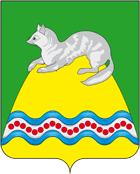 АДМИНИСТРАЦИЯ КРУТОГОРОВСКОГО СЕЛЬСКОГО ПОСЕЛЕНИЯСОБОЛЕВСКОГО МУНИЦИПАЛЬНОГО РАЙОНАКАМЧАТСКОГО КРАЯПОСТАНОВЛЕНИЕАДМИНИСТРАЦИИ    КРУТОГОРОВСКОГО СЕЛЬСКОГО ПОСЕЛЕНИЯ« 17»  апреля     2020    года  № 19п. Крутогоровский, Соболевский район«Об утверждении отчета об исполнении бюджета Крутогоровского сельского   поселения   за  первый квартал   2020  год»Руководствуясь частью 5статьи 264.2 Бюджетного кодекса Российской Федерации, статьей 60 Устава Крутогоровского сельского поселения, статьями 77, 78 Положения «О бюджетном процессе в  Крутогоровском сельском поселении»ПОСТАНОВЛЯЮ:  Утвердить исполнение бюджета Крутогоровского сельского поселения за первый квартал  2020 г, по доходам в общей сумме   26523,053 тыс. рублей  и по расходам в общей сумме 15451,408    тыс. рублей  с превышением доходной    части в сумме       11071,645   тыс. рублей, согласно приложения  1.2   Направить отчет об исполнении бюджета Крутогоровского сельского поселения за 1 квартал   2020 года в Собрание депутатов Крутогоровского сельского поселения и Контрольно-счетную комиссию Крутогоровского сельского поселения.3. Настоящее Постановление вступает в силу после дня его официального опубликования (обнародования).Глава Крутогоровского            сельского  поселения                                                             Г.Н. ОвчаренкоПриложение №1К постановлению Главы Крутогоровского сельского поселения № 19   от «17  »  апреля    2020 г.  Отчет об исполнении бюджета Крутогоровского сельского поселенияОтчет об исполнении бюджета Крутогоровского сельского поселенияОтчет об исполнении бюджета Крутогоровского сельского поселенияОтчет об исполнении бюджета Крутогоровского сельского поселенияОтчет об исполнении бюджета Крутогоровского сельского поселенияОтчет об исполнении бюджета Крутогоровского сельского поселенияОтчет об исполнении бюджета Крутогоровского сельского поселенияОтчет об исполнении бюджета Крутогоровского сельского поселенияОтчет об исполнении бюджета Крутогоровского сельского поселенияОтчет об исполнении бюджета Крутогоровского сельского поселенияОтчет об исполнении бюджета Крутогоровского сельского поселенияОтчет об исполнении бюджета Крутогоровского сельского поселенияОтчет об исполнении бюджета Крутогоровского сельского поселенияОтчет об исполнении бюджета Крутогоровского сельского поселенияОтчет об исполнении бюджета Крутогоровского сельского поселенияОтчет об исполнении бюджета Крутогоровского сельского поселенияОтчет об исполнении бюджета Крутогоровского сельского поселенияОтчет об исполнении бюджета Крутогоровского сельского поселенияОтчет об исполнении бюджета Крутогоровского сельского поселенияКОДЫ КОДЫ КОДЫ КОДЫ Форма по ОКУД Форма по ОКУД Форма по ОКУД Форма по ОКУД Форма по ОКУД 0503151 0503151 0503151 0503151 на 1  апреля  2020 г.на 1  апреля  2020 г.на 1  апреля  2020 г.на 1  апреля  2020 г.на 1  апреля  2020 г.на 1  апреля  2020 г.на 1  апреля  2020 г.на 1  апреля  2020 г.на 1  апреля  2020 г.на 1  апреля  2020 г.на 1  апреля  2020 г.на 1  апреля  2020 г.на 1  апреля  2020 г.на 1  апреля  2020 г.на 1  апреля  2020 г.на 1  апреля  2020 г.на 1  апреля  2020 г.на 1  апреля  2020 г.на 1  апреля  2020 г.Дата Дата Дата Дата Дата 01.04.202001.04.202001.04.202001.04.2020Наименование органа, осуществляющего кассовое обслуживание исполнения бюджетаНаименование органа, осуществляющего кассовое обслуживание исполнения бюджетаНаименование органа, осуществляющего кассовое обслуживание исполнения бюджетаНаименование органа, осуществляющего кассовое обслуживание исполнения бюджетаНаименование органа, осуществляющего кассовое обслуживание исполнения бюджетаНаименование органа, осуществляющего кассовое обслуживание исполнения бюджетаНаименование органа, осуществляющего кассовое обслуживание исполнения бюджетаНаименование органа, осуществляющего кассовое обслуживание исполнения бюджетаНаименование органа, осуществляющего кассовое обслуживание исполнения бюджетаНаименование органа, осуществляющего кассовое обслуживание исполнения бюджетаНаименование органа, осуществляющего кассовое обслуживание исполнения бюджетаНаименование органа, осуществляющего кассовое обслуживание исполнения бюджетаУправление Федерального казначейства по Камчатскому краю Управление Федерального казначейства по Камчатскому краю Управление Федерального казначейства по Камчатскому краю Управление Федерального казначейства по Камчатскому краю Управление Федерального казначейства по Камчатскому краю Управление Федерального казначейства по Камчатскому краю Управление Федерального казначейства по Камчатскому краю Управление Федерального казначейства по Камчатскому краю Управление Федерального казначейства по Камчатскому краю Управление Федерального казначейства по Камчатскому краю Управление Федерального казначейства по Камчатскому краю Управление Федерального казначейства по Камчатскому краю Управление Федерального казначейства по Камчатскому краю Управление Федерального казначейства по Камчатскому краю Управление Федерального казначейства по Камчатскому краю Управление Федерального казначейства по Камчатскому краю по ОКПО по ОКПО по ОКПО по ОКПО по ОКПО  22915486 22915486 22915486 22915486Наименование органа, осуществляющего кассовое обслуживание исполнения бюджетаНаименование органа, осуществляющего кассовое обслуживание исполнения бюджетаНаименование органа, осуществляющего кассовое обслуживание исполнения бюджетаНаименование органа, осуществляющего кассовое обслуживание исполнения бюджетаНаименование органа, осуществляющего кассовое обслуживание исполнения бюджетаНаименование органа, осуществляющего кассовое обслуживание исполнения бюджетаНаименование органа, осуществляющего кассовое обслуживание исполнения бюджетаНаименование органа, осуществляющего кассовое обслуживание исполнения бюджетаНаименование органа, осуществляющего кассовое обслуживание исполнения бюджетаНаименование органа, осуществляющего кассовое обслуживание исполнения бюджетаНаименование органа, осуществляющего кассовое обслуживание исполнения бюджетаНаименование органа, осуществляющего кассовое обслуживание исполнения бюджетаУправление Федерального казначейства по Камчатскому краю Управление Федерального казначейства по Камчатскому краю Управление Федерального казначейства по Камчатскому краю Управление Федерального казначейства по Камчатскому краю Управление Федерального казначейства по Камчатскому краю Управление Федерального казначейства по Камчатскому краю Управление Федерального казначейства по Камчатскому краю Управление Федерального казначейства по Камчатскому краю Управление Федерального казначейства по Камчатскому краю Управление Федерального казначейства по Камчатскому краю Управление Федерального казначейства по Камчатскому краю Управление Федерального казначейства по Камчатскому краю Управление Федерального казначейства по Камчатскому краю Управление Федерального казначейства по Камчатскому краю Управление Федерального казначейства по Камчатскому краю Управление Федерального казначейства по Камчатскому краю Глава по БК Глава по БК Глава по БК Глава по БК Глава по БК  100 100 100 100Наименование бюджета (публично – правового образования) Наименование бюджета (публично – правового образования) Наименование бюджета (публично – правового образования) Наименование бюджета (публично – правового образования) Наименование бюджета (публично – правового образования) Наименование бюджета (публично – правового образования) Наименование бюджета (публично – правового образования) Наименование бюджета (публично – правового образования) Наименование бюджета (публично – правового образования) Наименование бюджета (публично – правового образования) Наименование бюджета (публично – правового образования) Наименование бюджета (публично – правового образования) Бюджет Крутогоровского сельского поселения Бюджет Крутогоровского сельского поселения Бюджет Крутогоровского сельского поселения Бюджет Крутогоровского сельского поселения Бюджет Крутогоровского сельского поселения Бюджет Крутогоровского сельского поселения Бюджет Крутогоровского сельского поселения Бюджет Крутогоровского сельского поселения Бюджет Крутогоровского сельского поселения Бюджет Крутогоровского сельского поселения Бюджет Крутогоровского сельского поселения Бюджет Крутогоровского сельского поселения Бюджет Крутогоровского сельского поселения Бюджет Крутогоровского сельского поселения Бюджет Крутогоровского сельского поселения Бюджет Крутогоровского сельского поселения по ОКТМО по ОКТМО по ОКТМО по ОКТМО по ОКТМО 30613403 30613403 30613403 30613403 Периодичность: месячная Периодичность: месячная Периодичность: месячная Периодичность: месячная Периодичность: месячная Периодичность: месячная Периодичность: месячная Периодичность: месячная Периодичность: месячная Периодичность: месячная Периодичность: месячная Периодичность: месячная Единица измерения: руб. Единица измерения: руб. Единица измерения: руб. Единица измерения: руб. Единица измерения: руб. Единица измерения: руб. Единица измерения: руб. Единица измерения: руб. Единица измерения: руб. Единица измерения: руб. Единица измерения: руб. Единица измерения: руб. по ОКЕИ по ОКЕИ по ОКЕИ по ОКЕИ по ОКЕИ 383 383 383 383 1. ПОСТУПЛЕНИЯ1. ПОСТУПЛЕНИЯ1. ПОСТУПЛЕНИЯ1. ПОСТУПЛЕНИЯ1. ПОСТУПЛЕНИЯ1. ПОСТУПЛЕНИЯ1. ПОСТУПЛЕНИЯ1. ПОСТУПЛЕНИЯ1. ПОСТУПЛЕНИЯ1. ПОСТУПЛЕНИЯ1. ПОСТУПЛЕНИЯ1. ПОСТУПЛЕНИЯ1. ПОСТУПЛЕНИЯ1. ПОСТУПЛЕНИЯ1. ПОСТУПЛЕНИЯ1. ПОСТУПЛЕНИЯ1. ПОСТУПЛЕНИЯ1. ПОСТУПЛЕНИЯ1. ПОСТУПЛЕНИЯ1. ПОСТУПЛЕНИЯ1. ПОСТУПЛЕНИЯ1. ПОСТУПЛЕНИЯ1. ПОСТУПЛЕНИЯ1. ПОСТУПЛЕНИЯ1. ПОСТУПЛЕНИЯ1. ПОСТУПЛЕНИЯ1. ПОСТУПЛЕНИЯ1. ПОСТУПЛЕНИЯ1. ПОСТУПЛЕНИЯ1. ПОСТУПЛЕНИЯ1. ПОСТУПЛЕНИЯ1. ПОСТУПЛЕНИЯ1. ПОСТУПЛЕНИЯ1. ПОСТУПЛЕНИЯ1. ПОСТУПЛЕНИЯ1. ПОСТУПЛЕНИЯ1. ПОСТУПЛЕНИЯНаименование показателя Наименование показателя Наименование показателя Наименование показателя Наименование показателя Наименование показателя Наименование показателя Наименование показателя Наименование показателя Наименование показателя Наименование показателя Наименование показателя Наименование показателя КодстрокиКодстрокиКод доходапо бюджетной классификацииКод доходапо бюджетной классификацииКод доходапо бюджетной классификацииКод доходапо бюджетной классификацииКод доходапо бюджетной классификацииКод доходапо бюджетной классификацииКод доходапо бюджетной классификацииБюджетнаядеятельность Бюджетнаядеятельность Бюджетнаядеятельность Бюджетнаядеятельность Бюджетнаядеятельность Средстваво временномраспоряженииСредстваво временномраспоряженииСредстваво временномраспоряженииСредстваво временномраспоряженииСредстваво временномраспоряженииИтогоИтогоИтогоИтогоИтого1111111111111223333333444445555566666Поступления по доходам - всего Поступления по доходам - всего Поступления по доходам - всего Поступления по доходам - всего Поступления по доходам - всего Поступления по доходам - всего Поступления по доходам - всего Поступления по доходам - всего Поступления по доходам - всего Поступления по доходам - всего Поступления по доходам - всего Поступления по доходам - всего Поступления по доходам - всего 010 010 x x x x x x x 26 523 053,2226 523 053,2226 523 053,2226 523 053,2226 523 053,2226 523 053,2226 523 053,2226 523 053,2226 523 053,2226 523 053,22  в том числе:    в том числе:    в том числе:    в том числе:    в том числе:    в том числе:    в том числе:    в том числе:    в том числе:    в том числе:    в том числе:    в том числе:    в том числе:  Доходы от уплаты акцизов на дизельное топливо, подлежащие распределению между бюджетами субъектов Российской Федерации и местными бюджетами с учетом установленных дифференцированных нормативов отчислений в местные бюджеты (по нормативам, установленным Федеральным законом о федеральном бюджете в целях формирования дорожных фондов субъектов Российской Федерации)Доходы от уплаты акцизов на дизельное топливо, подлежащие распределению между бюджетами субъектов Российской Федерации и местными бюджетами с учетом установленных дифференцированных нормативов отчислений в местные бюджеты (по нормативам, установленным Федеральным законом о федеральном бюджете в целях формирования дорожных фондов субъектов Российской Федерации)Доходы от уплаты акцизов на дизельное топливо, подлежащие распределению между бюджетами субъектов Российской Федерации и местными бюджетами с учетом установленных дифференцированных нормативов отчислений в местные бюджеты (по нормативам, установленным Федеральным законом о федеральном бюджете в целях формирования дорожных фондов субъектов Российской Федерации)Доходы от уплаты акцизов на дизельное топливо, подлежащие распределению между бюджетами субъектов Российской Федерации и местными бюджетами с учетом установленных дифференцированных нормативов отчислений в местные бюджеты (по нормативам, установленным Федеральным законом о федеральном бюджете в целях формирования дорожных фондов субъектов Российской Федерации)Доходы от уплаты акцизов на дизельное топливо, подлежащие распределению между бюджетами субъектов Российской Федерации и местными бюджетами с учетом установленных дифференцированных нормативов отчислений в местные бюджеты (по нормативам, установленным Федеральным законом о федеральном бюджете в целях формирования дорожных фондов субъектов Российской Федерации)Доходы от уплаты акцизов на дизельное топливо, подлежащие распределению между бюджетами субъектов Российской Федерации и местными бюджетами с учетом установленных дифференцированных нормативов отчислений в местные бюджеты (по нормативам, установленным Федеральным законом о федеральном бюджете в целях формирования дорожных фондов субъектов Российской Федерации)Доходы от уплаты акцизов на дизельное топливо, подлежащие распределению между бюджетами субъектов Российской Федерации и местными бюджетами с учетом установленных дифференцированных нормативов отчислений в местные бюджеты (по нормативам, установленным Федеральным законом о федеральном бюджете в целях формирования дорожных фондов субъектов Российской Федерации)Доходы от уплаты акцизов на дизельное топливо, подлежащие распределению между бюджетами субъектов Российской Федерации и местными бюджетами с учетом установленных дифференцированных нормативов отчислений в местные бюджеты (по нормативам, установленным Федеральным законом о федеральном бюджете в целях формирования дорожных фондов субъектов Российской Федерации)Доходы от уплаты акцизов на дизельное топливо, подлежащие распределению между бюджетами субъектов Российской Федерации и местными бюджетами с учетом установленных дифференцированных нормативов отчислений в местные бюджеты (по нормативам, установленным Федеральным законом о федеральном бюджете в целях формирования дорожных фондов субъектов Российской Федерации)Доходы от уплаты акцизов на дизельное топливо, подлежащие распределению между бюджетами субъектов Российской Федерации и местными бюджетами с учетом установленных дифференцированных нормативов отчислений в местные бюджеты (по нормативам, установленным Федеральным законом о федеральном бюджете в целях формирования дорожных фондов субъектов Российской Федерации)Доходы от уплаты акцизов на дизельное топливо, подлежащие распределению между бюджетами субъектов Российской Федерации и местными бюджетами с учетом установленных дифференцированных нормативов отчислений в местные бюджеты (по нормативам, установленным Федеральным законом о федеральном бюджете в целях формирования дорожных фондов субъектов Российской Федерации)Доходы от уплаты акцизов на дизельное топливо, подлежащие распределению между бюджетами субъектов Российской Федерации и местными бюджетами с учетом установленных дифференцированных нормативов отчислений в местные бюджеты (по нормативам, установленным Федеральным законом о федеральном бюджете в целях формирования дорожных фондов субъектов Российской Федерации)Доходы от уплаты акцизов на дизельное топливо, подлежащие распределению между бюджетами субъектов Российской Федерации и местными бюджетами с учетом установленных дифференцированных нормативов отчислений в местные бюджеты (по нормативам, установленным Федеральным законом о федеральном бюджете в целях формирования дорожных фондов субъектов Российской Федерации)100 1030223101 0000 110100 1030223101 0000 110100 1030223101 0000 110100 1030223101 0000 110100 1030223101 0000 110100 1030223101 0000 110100 1030223101 0000 11047 983,1547 983,1547 983,1547 983,1547 983,1547 983,1547 983,1547 983,1547 983,1547 983,15Доходы от уплаты акцизов на моторные масла для дизельных и (или) карбюраторных (инжекторных) двигателей, подлежащие распределению между бюджетами субъектов Российской Федерации и местными бюджетами с учетом установленных дифференцированных нормативов отчислений в местные бюджеты (по нормативам, установленным Федеральным законом о федеральном бюджете в целях формирования дорожных фондов субъектов Российской Федерации)Доходы от уплаты акцизов на моторные масла для дизельных и (или) карбюраторных (инжекторных) двигателей, подлежащие распределению между бюджетами субъектов Российской Федерации и местными бюджетами с учетом установленных дифференцированных нормативов отчислений в местные бюджеты (по нормативам, установленным Федеральным законом о федеральном бюджете в целях формирования дорожных фондов субъектов Российской Федерации)Доходы от уплаты акцизов на моторные масла для дизельных и (или) карбюраторных (инжекторных) двигателей, подлежащие распределению между бюджетами субъектов Российской Федерации и местными бюджетами с учетом установленных дифференцированных нормативов отчислений в местные бюджеты (по нормативам, установленным Федеральным законом о федеральном бюджете в целях формирования дорожных фондов субъектов Российской Федерации)Доходы от уплаты акцизов на моторные масла для дизельных и (или) карбюраторных (инжекторных) двигателей, подлежащие распределению между бюджетами субъектов Российской Федерации и местными бюджетами с учетом установленных дифференцированных нормативов отчислений в местные бюджеты (по нормативам, установленным Федеральным законом о федеральном бюджете в целях формирования дорожных фондов субъектов Российской Федерации)Доходы от уплаты акцизов на моторные масла для дизельных и (или) карбюраторных (инжекторных) двигателей, подлежащие распределению между бюджетами субъектов Российской Федерации и местными бюджетами с учетом установленных дифференцированных нормативов отчислений в местные бюджеты (по нормативам, установленным Федеральным законом о федеральном бюджете в целях формирования дорожных фондов субъектов Российской Федерации)Доходы от уплаты акцизов на моторные масла для дизельных и (или) карбюраторных (инжекторных) двигателей, подлежащие распределению между бюджетами субъектов Российской Федерации и местными бюджетами с учетом установленных дифференцированных нормативов отчислений в местные бюджеты (по нормативам, установленным Федеральным законом о федеральном бюджете в целях формирования дорожных фондов субъектов Российской Федерации)Доходы от уплаты акцизов на моторные масла для дизельных и (или) карбюраторных (инжекторных) двигателей, подлежащие распределению между бюджетами субъектов Российской Федерации и местными бюджетами с учетом установленных дифференцированных нормативов отчислений в местные бюджеты (по нормативам, установленным Федеральным законом о федеральном бюджете в целях формирования дорожных фондов субъектов Российской Федерации)Доходы от уплаты акцизов на моторные масла для дизельных и (или) карбюраторных (инжекторных) двигателей, подлежащие распределению между бюджетами субъектов Российской Федерации и местными бюджетами с учетом установленных дифференцированных нормативов отчислений в местные бюджеты (по нормативам, установленным Федеральным законом о федеральном бюджете в целях формирования дорожных фондов субъектов Российской Федерации)Доходы от уплаты акцизов на моторные масла для дизельных и (или) карбюраторных (инжекторных) двигателей, подлежащие распределению между бюджетами субъектов Российской Федерации и местными бюджетами с учетом установленных дифференцированных нормативов отчислений в местные бюджеты (по нормативам, установленным Федеральным законом о федеральном бюджете в целях формирования дорожных фондов субъектов Российской Федерации)Доходы от уплаты акцизов на моторные масла для дизельных и (или) карбюраторных (инжекторных) двигателей, подлежащие распределению между бюджетами субъектов Российской Федерации и местными бюджетами с учетом установленных дифференцированных нормативов отчислений в местные бюджеты (по нормативам, установленным Федеральным законом о федеральном бюджете в целях формирования дорожных фондов субъектов Российской Федерации)Доходы от уплаты акцизов на моторные масла для дизельных и (или) карбюраторных (инжекторных) двигателей, подлежащие распределению между бюджетами субъектов Российской Федерации и местными бюджетами с учетом установленных дифференцированных нормативов отчислений в местные бюджеты (по нормативам, установленным Федеральным законом о федеральном бюджете в целях формирования дорожных фондов субъектов Российской Федерации)Доходы от уплаты акцизов на моторные масла для дизельных и (или) карбюраторных (инжекторных) двигателей, подлежащие распределению между бюджетами субъектов Российской Федерации и местными бюджетами с учетом установленных дифференцированных нормативов отчислений в местные бюджеты (по нормативам, установленным Федеральным законом о федеральном бюджете в целях формирования дорожных фондов субъектов Российской Федерации)Доходы от уплаты акцизов на моторные масла для дизельных и (или) карбюраторных (инжекторных) двигателей, подлежащие распределению между бюджетами субъектов Российской Федерации и местными бюджетами с учетом установленных дифференцированных нормативов отчислений в местные бюджеты (по нормативам, установленным Федеральным законом о федеральном бюджете в целях формирования дорожных фондов субъектов Российской Федерации)100 1030224101 0000 110100 1030224101 0000 110100 1030224101 0000 110100 1030224101 0000 110100 1030224101 0000 110100 1030224101 0000 110100 1030224101 0000 110312,80312,80312,80312,80312,80312,80312,80312,80312,80312,80Доходы от уплаты акцизов на автомобильный бензин, подлежащие распределению между бюджетами субъектов Российской Федерации и местными бюджетами с учетом установленных дифференцированных нормативов отчислений в местные бюджеты (по нормативам, установленным Федеральным законом о федеральном бюджете в целях формирования дорожных фондов субъектов Российской Федерации)Доходы от уплаты акцизов на автомобильный бензин, подлежащие распределению между бюджетами субъектов Российской Федерации и местными бюджетами с учетом установленных дифференцированных нормативов отчислений в местные бюджеты (по нормативам, установленным Федеральным законом о федеральном бюджете в целях формирования дорожных фондов субъектов Российской Федерации)Доходы от уплаты акцизов на автомобильный бензин, подлежащие распределению между бюджетами субъектов Российской Федерации и местными бюджетами с учетом установленных дифференцированных нормативов отчислений в местные бюджеты (по нормативам, установленным Федеральным законом о федеральном бюджете в целях формирования дорожных фондов субъектов Российской Федерации)Доходы от уплаты акцизов на автомобильный бензин, подлежащие распределению между бюджетами субъектов Российской Федерации и местными бюджетами с учетом установленных дифференцированных нормативов отчислений в местные бюджеты (по нормативам, установленным Федеральным законом о федеральном бюджете в целях формирования дорожных фондов субъектов Российской Федерации)Доходы от уплаты акцизов на автомобильный бензин, подлежащие распределению между бюджетами субъектов Российской Федерации и местными бюджетами с учетом установленных дифференцированных нормативов отчислений в местные бюджеты (по нормативам, установленным Федеральным законом о федеральном бюджете в целях формирования дорожных фондов субъектов Российской Федерации)Доходы от уплаты акцизов на автомобильный бензин, подлежащие распределению между бюджетами субъектов Российской Федерации и местными бюджетами с учетом установленных дифференцированных нормативов отчислений в местные бюджеты (по нормативам, установленным Федеральным законом о федеральном бюджете в целях формирования дорожных фондов субъектов Российской Федерации)Доходы от уплаты акцизов на автомобильный бензин, подлежащие распределению между бюджетами субъектов Российской Федерации и местными бюджетами с учетом установленных дифференцированных нормативов отчислений в местные бюджеты (по нормативам, установленным Федеральным законом о федеральном бюджете в целях формирования дорожных фондов субъектов Российской Федерации)Доходы от уплаты акцизов на автомобильный бензин, подлежащие распределению между бюджетами субъектов Российской Федерации и местными бюджетами с учетом установленных дифференцированных нормативов отчислений в местные бюджеты (по нормативам, установленным Федеральным законом о федеральном бюджете в целях формирования дорожных фондов субъектов Российской Федерации)Доходы от уплаты акцизов на автомобильный бензин, подлежащие распределению между бюджетами субъектов Российской Федерации и местными бюджетами с учетом установленных дифференцированных нормативов отчислений в местные бюджеты (по нормативам, установленным Федеральным законом о федеральном бюджете в целях формирования дорожных фондов субъектов Российской Федерации)Доходы от уплаты акцизов на автомобильный бензин, подлежащие распределению между бюджетами субъектов Российской Федерации и местными бюджетами с учетом установленных дифференцированных нормативов отчислений в местные бюджеты (по нормативам, установленным Федеральным законом о федеральном бюджете в целях формирования дорожных фондов субъектов Российской Федерации)Доходы от уплаты акцизов на автомобильный бензин, подлежащие распределению между бюджетами субъектов Российской Федерации и местными бюджетами с учетом установленных дифференцированных нормативов отчислений в местные бюджеты (по нормативам, установленным Федеральным законом о федеральном бюджете в целях формирования дорожных фондов субъектов Российской Федерации)Доходы от уплаты акцизов на автомобильный бензин, подлежащие распределению между бюджетами субъектов Российской Федерации и местными бюджетами с учетом установленных дифференцированных нормативов отчислений в местные бюджеты (по нормативам, установленным Федеральным законом о федеральном бюджете в целях формирования дорожных фондов субъектов Российской Федерации)Доходы от уплаты акцизов на автомобильный бензин, подлежащие распределению между бюджетами субъектов Российской Федерации и местными бюджетами с учетом установленных дифференцированных нормативов отчислений в местные бюджеты (по нормативам, установленным Федеральным законом о федеральном бюджете в целях формирования дорожных фондов субъектов Российской Федерации)100 1030225101 0000 110100 1030225101 0000 110100 1030225101 0000 110100 1030225101 0000 110100 1030225101 0000 110100 1030225101 0000 110100 1030225101 0000 11067 346,9267 346,9267 346,9267 346,9267 346,9267 346,9267 346,9267 346,9267 346,9267 346,92Доходы от уплаты акцизов на прямогонный бензин, подлежащие распределению между бюджетами субъектов Российской Федерации и местными бюджетами с учетом установленных дифференцированных нормативов отчислений в местные бюджеты (по нормативам, установленным Федеральным законом о федеральном бюджете в целях формирования дорожных фондов субъектов Российской Федерации)Доходы от уплаты акцизов на прямогонный бензин, подлежащие распределению между бюджетами субъектов Российской Федерации и местными бюджетами с учетом установленных дифференцированных нормативов отчислений в местные бюджеты (по нормативам, установленным Федеральным законом о федеральном бюджете в целях формирования дорожных фондов субъектов Российской Федерации)Доходы от уплаты акцизов на прямогонный бензин, подлежащие распределению между бюджетами субъектов Российской Федерации и местными бюджетами с учетом установленных дифференцированных нормативов отчислений в местные бюджеты (по нормативам, установленным Федеральным законом о федеральном бюджете в целях формирования дорожных фондов субъектов Российской Федерации)Доходы от уплаты акцизов на прямогонный бензин, подлежащие распределению между бюджетами субъектов Российской Федерации и местными бюджетами с учетом установленных дифференцированных нормативов отчислений в местные бюджеты (по нормативам, установленным Федеральным законом о федеральном бюджете в целях формирования дорожных фондов субъектов Российской Федерации)Доходы от уплаты акцизов на прямогонный бензин, подлежащие распределению между бюджетами субъектов Российской Федерации и местными бюджетами с учетом установленных дифференцированных нормативов отчислений в местные бюджеты (по нормативам, установленным Федеральным законом о федеральном бюджете в целях формирования дорожных фондов субъектов Российской Федерации)Доходы от уплаты акцизов на прямогонный бензин, подлежащие распределению между бюджетами субъектов Российской Федерации и местными бюджетами с учетом установленных дифференцированных нормативов отчислений в местные бюджеты (по нормативам, установленным Федеральным законом о федеральном бюджете в целях формирования дорожных фондов субъектов Российской Федерации)Доходы от уплаты акцизов на прямогонный бензин, подлежащие распределению между бюджетами субъектов Российской Федерации и местными бюджетами с учетом установленных дифференцированных нормативов отчислений в местные бюджеты (по нормативам, установленным Федеральным законом о федеральном бюджете в целях формирования дорожных фондов субъектов Российской Федерации)Доходы от уплаты акцизов на прямогонный бензин, подлежащие распределению между бюджетами субъектов Российской Федерации и местными бюджетами с учетом установленных дифференцированных нормативов отчислений в местные бюджеты (по нормативам, установленным Федеральным законом о федеральном бюджете в целях формирования дорожных фондов субъектов Российской Федерации)Доходы от уплаты акцизов на прямогонный бензин, подлежащие распределению между бюджетами субъектов Российской Федерации и местными бюджетами с учетом установленных дифференцированных нормативов отчислений в местные бюджеты (по нормативам, установленным Федеральным законом о федеральном бюджете в целях формирования дорожных фондов субъектов Российской Федерации)Доходы от уплаты акцизов на прямогонный бензин, подлежащие распределению между бюджетами субъектов Российской Федерации и местными бюджетами с учетом установленных дифференцированных нормативов отчислений в местные бюджеты (по нормативам, установленным Федеральным законом о федеральном бюджете в целях формирования дорожных фондов субъектов Российской Федерации)Доходы от уплаты акцизов на прямогонный бензин, подлежащие распределению между бюджетами субъектов Российской Федерации и местными бюджетами с учетом установленных дифференцированных нормативов отчислений в местные бюджеты (по нормативам, установленным Федеральным законом о федеральном бюджете в целях формирования дорожных фондов субъектов Российской Федерации)Доходы от уплаты акцизов на прямогонный бензин, подлежащие распределению между бюджетами субъектов Российской Федерации и местными бюджетами с учетом установленных дифференцированных нормативов отчислений в местные бюджеты (по нормативам, установленным Федеральным законом о федеральном бюджете в целях формирования дорожных фондов субъектов Российской Федерации)Доходы от уплаты акцизов на прямогонный бензин, подлежащие распределению между бюджетами субъектов Российской Федерации и местными бюджетами с учетом установленных дифференцированных нормативов отчислений в местные бюджеты (по нормативам, установленным Федеральным законом о федеральном бюджете в целях формирования дорожных фондов субъектов Российской Федерации)100 1030226101 0000 110100 1030226101 0000 110100 1030226101 0000 110100 1030226101 0000 110100 1030226101 0000 110100 1030226101 0000 110100 1030226101 0000 110-9 911,26-9 911,26-9 911,26-9 911,26-9 911,26-9 911,26-9 911,26-9 911,26-9 911,26-9 911,26Налог на доходы физических лиц с доходов, источником которых является налоговый агент, за исключением доходов, в отношении которых исчисление и уплата налога осуществляются в соответствии со статьями 227, 227.1 и 228 Налогового кодекса Российской Федерации (сумма платежа (перерасчеты, недоимка и задолженность по соответствующему платежу, в том числе по отмененному)Налог на доходы физических лиц с доходов, источником которых является налоговый агент, за исключением доходов, в отношении которых исчисление и уплата налога осуществляются в соответствии со статьями 227, 227.1 и 228 Налогового кодекса Российской Федерации (сумма платежа (перерасчеты, недоимка и задолженность по соответствующему платежу, в том числе по отмененному)Налог на доходы физических лиц с доходов, источником которых является налоговый агент, за исключением доходов, в отношении которых исчисление и уплата налога осуществляются в соответствии со статьями 227, 227.1 и 228 Налогового кодекса Российской Федерации (сумма платежа (перерасчеты, недоимка и задолженность по соответствующему платежу, в том числе по отмененному)Налог на доходы физических лиц с доходов, источником которых является налоговый агент, за исключением доходов, в отношении которых исчисление и уплата налога осуществляются в соответствии со статьями 227, 227.1 и 228 Налогового кодекса Российской Федерации (сумма платежа (перерасчеты, недоимка и задолженность по соответствующему платежу, в том числе по отмененному)Налог на доходы физических лиц с доходов, источником которых является налоговый агент, за исключением доходов, в отношении которых исчисление и уплата налога осуществляются в соответствии со статьями 227, 227.1 и 228 Налогового кодекса Российской Федерации (сумма платежа (перерасчеты, недоимка и задолженность по соответствующему платежу, в том числе по отмененному)Налог на доходы физических лиц с доходов, источником которых является налоговый агент, за исключением доходов, в отношении которых исчисление и уплата налога осуществляются в соответствии со статьями 227, 227.1 и 228 Налогового кодекса Российской Федерации (сумма платежа (перерасчеты, недоимка и задолженность по соответствующему платежу, в том числе по отмененному)Налог на доходы физических лиц с доходов, источником которых является налоговый агент, за исключением доходов, в отношении которых исчисление и уплата налога осуществляются в соответствии со статьями 227, 227.1 и 228 Налогового кодекса Российской Федерации (сумма платежа (перерасчеты, недоимка и задолженность по соответствующему платежу, в том числе по отмененному)Налог на доходы физических лиц с доходов, источником которых является налоговый агент, за исключением доходов, в отношении которых исчисление и уплата налога осуществляются в соответствии со статьями 227, 227.1 и 228 Налогового кодекса Российской Федерации (сумма платежа (перерасчеты, недоимка и задолженность по соответствующему платежу, в том числе по отмененному)Налог на доходы физических лиц с доходов, источником которых является налоговый агент, за исключением доходов, в отношении которых исчисление и уплата налога осуществляются в соответствии со статьями 227, 227.1 и 228 Налогового кодекса Российской Федерации (сумма платежа (перерасчеты, недоимка и задолженность по соответствующему платежу, в том числе по отмененному)Налог на доходы физических лиц с доходов, источником которых является налоговый агент, за исключением доходов, в отношении которых исчисление и уплата налога осуществляются в соответствии со статьями 227, 227.1 и 228 Налогового кодекса Российской Федерации (сумма платежа (перерасчеты, недоимка и задолженность по соответствующему платежу, в том числе по отмененному)Налог на доходы физических лиц с доходов, источником которых является налоговый агент, за исключением доходов, в отношении которых исчисление и уплата налога осуществляются в соответствии со статьями 227, 227.1 и 228 Налогового кодекса Российской Федерации (сумма платежа (перерасчеты, недоимка и задолженность по соответствующему платежу, в том числе по отмененному)Налог на доходы физических лиц с доходов, источником которых является налоговый агент, за исключением доходов, в отношении которых исчисление и уплата налога осуществляются в соответствии со статьями 227, 227.1 и 228 Налогового кодекса Российской Федерации (сумма платежа (перерасчеты, недоимка и задолженность по соответствующему платежу, в том числе по отмененному)Налог на доходы физических лиц с доходов, источником которых является налоговый агент, за исключением доходов, в отношении которых исчисление и уплата налога осуществляются в соответствии со статьями 227, 227.1 и 228 Налогового кодекса Российской Федерации (сумма платежа (перерасчеты, недоимка и задолженность по соответствующему платежу, в том числе по отмененному)182 1010201001 1000 110182 1010201001 1000 110182 1010201001 1000 110182 1010201001 1000 110182 1010201001 1000 110182 1010201001 1000 110182 1010201001 1000 110129 790,06129 790,06129 790,06129 790,06129 790,06129 790,06129 790,06129 790,06129 790,06129 790,06Налог на доходы физических лиц с доходов, источником которых является налоговый агент, за исключением доходов, в отношении которых исчисление и уплата налога осуществляются в соответствии со статьями 227, 227.1 и 228 Налогового кодекса Российской Федерации (суммы денежных взысканий (штрафов) по соответствующему платежу согласно законодательству Российской Федерации)Налог на доходы физических лиц с доходов, источником которых является налоговый агент, за исключением доходов, в отношении которых исчисление и уплата налога осуществляются в соответствии со статьями 227, 227.1 и 228 Налогового кодекса Российской Федерации (суммы денежных взысканий (штрафов) по соответствующему платежу согласно законодательству Российской Федерации)Налог на доходы физических лиц с доходов, источником которых является налоговый агент, за исключением доходов, в отношении которых исчисление и уплата налога осуществляются в соответствии со статьями 227, 227.1 и 228 Налогового кодекса Российской Федерации (суммы денежных взысканий (штрафов) по соответствующему платежу согласно законодательству Российской Федерации)Налог на доходы физических лиц с доходов, источником которых является налоговый агент, за исключением доходов, в отношении которых исчисление и уплата налога осуществляются в соответствии со статьями 227, 227.1 и 228 Налогового кодекса Российской Федерации (суммы денежных взысканий (штрафов) по соответствующему платежу согласно законодательству Российской Федерации)Налог на доходы физических лиц с доходов, источником которых является налоговый агент, за исключением доходов, в отношении которых исчисление и уплата налога осуществляются в соответствии со статьями 227, 227.1 и 228 Налогового кодекса Российской Федерации (суммы денежных взысканий (штрафов) по соответствующему платежу согласно законодательству Российской Федерации)Налог на доходы физических лиц с доходов, источником которых является налоговый агент, за исключением доходов, в отношении которых исчисление и уплата налога осуществляются в соответствии со статьями 227, 227.1 и 228 Налогового кодекса Российской Федерации (суммы денежных взысканий (штрафов) по соответствующему платежу согласно законодательству Российской Федерации)Налог на доходы физических лиц с доходов, источником которых является налоговый агент, за исключением доходов, в отношении которых исчисление и уплата налога осуществляются в соответствии со статьями 227, 227.1 и 228 Налогового кодекса Российской Федерации (суммы денежных взысканий (штрафов) по соответствующему платежу согласно законодательству Российской Федерации)Налог на доходы физических лиц с доходов, источником которых является налоговый агент, за исключением доходов, в отношении которых исчисление и уплата налога осуществляются в соответствии со статьями 227, 227.1 и 228 Налогового кодекса Российской Федерации (суммы денежных взысканий (штрафов) по соответствующему платежу согласно законодательству Российской Федерации)Налог на доходы физических лиц с доходов, источником которых является налоговый агент, за исключением доходов, в отношении которых исчисление и уплата налога осуществляются в соответствии со статьями 227, 227.1 и 228 Налогового кодекса Российской Федерации (суммы денежных взысканий (штрафов) по соответствующему платежу согласно законодательству Российской Федерации)Налог на доходы физических лиц с доходов, источником которых является налоговый агент, за исключением доходов, в отношении которых исчисление и уплата налога осуществляются в соответствии со статьями 227, 227.1 и 228 Налогового кодекса Российской Федерации (суммы денежных взысканий (штрафов) по соответствующему платежу согласно законодательству Российской Федерации)Налог на доходы физических лиц с доходов, источником которых является налоговый агент, за исключением доходов, в отношении которых исчисление и уплата налога осуществляются в соответствии со статьями 227, 227.1 и 228 Налогового кодекса Российской Федерации (суммы денежных взысканий (штрафов) по соответствующему платежу согласно законодательству Российской Федерации)Налог на доходы физических лиц с доходов, источником которых является налоговый агент, за исключением доходов, в отношении которых исчисление и уплата налога осуществляются в соответствии со статьями 227, 227.1 и 228 Налогового кодекса Российской Федерации (суммы денежных взысканий (штрафов) по соответствующему платежу согласно законодательству Российской Федерации)Налог на доходы физических лиц с доходов, источником которых является налоговый агент, за исключением доходов, в отношении которых исчисление и уплата налога осуществляются в соответствии со статьями 227, 227.1 и 228 Налогового кодекса Российской Федерации (суммы денежных взысканий (штрафов) по соответствующему платежу согласно законодательству Российской Федерации)182 1010201001 3000 110182 1010201001 3000 110182 1010201001 3000 110182 1010201001 3000 110182 1010201001 3000 110182 1010201001 3000 110182 1010201001 3000 110563,59563,59563,59563,59563,59563,59563,59563,59563,59563,59Налог на доходы физических лиц с доходов, полученных от осуществления деятельности физическими лицами, зарегистрированными в качестве индивидуальных предпринимателей, нотариусов, занимающихся частной практикой, адвокатов, учредивших адвокатские кабинеты, и других лиц, занимающихся частной практикой в соответствии со статьей 227 Налогового кодекса Российской Федерации (сумма платежа (перерасчеты, недоимка и задолженность по соответствующему платежу, в том числе по отмененному)Налог на доходы физических лиц с доходов, полученных от осуществления деятельности физическими лицами, зарегистрированными в качестве индивидуальных предпринимателей, нотариусов, занимающихся частной практикой, адвокатов, учредивших адвокатские кабинеты, и других лиц, занимающихся частной практикой в соответствии со статьей 227 Налогового кодекса Российской Федерации (сумма платежа (перерасчеты, недоимка и задолженность по соответствующему платежу, в том числе по отмененному)Налог на доходы физических лиц с доходов, полученных от осуществления деятельности физическими лицами, зарегистрированными в качестве индивидуальных предпринимателей, нотариусов, занимающихся частной практикой, адвокатов, учредивших адвокатские кабинеты, и других лиц, занимающихся частной практикой в соответствии со статьей 227 Налогового кодекса Российской Федерации (сумма платежа (перерасчеты, недоимка и задолженность по соответствующему платежу, в том числе по отмененному)Налог на доходы физических лиц с доходов, полученных от осуществления деятельности физическими лицами, зарегистрированными в качестве индивидуальных предпринимателей, нотариусов, занимающихся частной практикой, адвокатов, учредивших адвокатские кабинеты, и других лиц, занимающихся частной практикой в соответствии со статьей 227 Налогового кодекса Российской Федерации (сумма платежа (перерасчеты, недоимка и задолженность по соответствующему платежу, в том числе по отмененному)Налог на доходы физических лиц с доходов, полученных от осуществления деятельности физическими лицами, зарегистрированными в качестве индивидуальных предпринимателей, нотариусов, занимающихся частной практикой, адвокатов, учредивших адвокатские кабинеты, и других лиц, занимающихся частной практикой в соответствии со статьей 227 Налогового кодекса Российской Федерации (сумма платежа (перерасчеты, недоимка и задолженность по соответствующему платежу, в том числе по отмененному)Налог на доходы физических лиц с доходов, полученных от осуществления деятельности физическими лицами, зарегистрированными в качестве индивидуальных предпринимателей, нотариусов, занимающихся частной практикой, адвокатов, учредивших адвокатские кабинеты, и других лиц, занимающихся частной практикой в соответствии со статьей 227 Налогового кодекса Российской Федерации (сумма платежа (перерасчеты, недоимка и задолженность по соответствующему платежу, в том числе по отмененному)Налог на доходы физических лиц с доходов, полученных от осуществления деятельности физическими лицами, зарегистрированными в качестве индивидуальных предпринимателей, нотариусов, занимающихся частной практикой, адвокатов, учредивших адвокатские кабинеты, и других лиц, занимающихся частной практикой в соответствии со статьей 227 Налогового кодекса Российской Федерации (сумма платежа (перерасчеты, недоимка и задолженность по соответствующему платежу, в том числе по отмененному)Налог на доходы физических лиц с доходов, полученных от осуществления деятельности физическими лицами, зарегистрированными в качестве индивидуальных предпринимателей, нотариусов, занимающихся частной практикой, адвокатов, учредивших адвокатские кабинеты, и других лиц, занимающихся частной практикой в соответствии со статьей 227 Налогового кодекса Российской Федерации (сумма платежа (перерасчеты, недоимка и задолженность по соответствующему платежу, в том числе по отмененному)Налог на доходы физических лиц с доходов, полученных от осуществления деятельности физическими лицами, зарегистрированными в качестве индивидуальных предпринимателей, нотариусов, занимающихся частной практикой, адвокатов, учредивших адвокатские кабинеты, и других лиц, занимающихся частной практикой в соответствии со статьей 227 Налогового кодекса Российской Федерации (сумма платежа (перерасчеты, недоимка и задолженность по соответствующему платежу, в том числе по отмененному)Налог на доходы физических лиц с доходов, полученных от осуществления деятельности физическими лицами, зарегистрированными в качестве индивидуальных предпринимателей, нотариусов, занимающихся частной практикой, адвокатов, учредивших адвокатские кабинеты, и других лиц, занимающихся частной практикой в соответствии со статьей 227 Налогового кодекса Российской Федерации (сумма платежа (перерасчеты, недоимка и задолженность по соответствующему платежу, в том числе по отмененному)Налог на доходы физических лиц с доходов, полученных от осуществления деятельности физическими лицами, зарегистрированными в качестве индивидуальных предпринимателей, нотариусов, занимающихся частной практикой, адвокатов, учредивших адвокатские кабинеты, и других лиц, занимающихся частной практикой в соответствии со статьей 227 Налогового кодекса Российской Федерации (сумма платежа (перерасчеты, недоимка и задолженность по соответствующему платежу, в том числе по отмененному)Налог на доходы физических лиц с доходов, полученных от осуществления деятельности физическими лицами, зарегистрированными в качестве индивидуальных предпринимателей, нотариусов, занимающихся частной практикой, адвокатов, учредивших адвокатские кабинеты, и других лиц, занимающихся частной практикой в соответствии со статьей 227 Налогового кодекса Российской Федерации (сумма платежа (перерасчеты, недоимка и задолженность по соответствующему платежу, в том числе по отмененному)Налог на доходы физических лиц с доходов, полученных от осуществления деятельности физическими лицами, зарегистрированными в качестве индивидуальных предпринимателей, нотариусов, занимающихся частной практикой, адвокатов, учредивших адвокатские кабинеты, и других лиц, занимающихся частной практикой в соответствии со статьей 227 Налогового кодекса Российской Федерации (сумма платежа (перерасчеты, недоимка и задолженность по соответствующему платежу, в том числе по отмененному)182 1010202001 1000 110182 1010202001 1000 110182 1010202001 1000 110182 1010202001 1000 110182 1010202001 1000 110182 1010202001 1000 110182 1010202001 1000 110-233,60-233,60-233,60-233,60-233,60-233,60-233,60-233,60-233,60-233,60Налог на доходы физических лиц с доходов, полученных физическими лицами в соответствии со статьей 228 Налогового кодекса Российской Федерации (суммы денежных взысканий (штрафов) по соответствующему платежу согласно законодательству Российской Федерации)Налог на доходы физических лиц с доходов, полученных физическими лицами в соответствии со статьей 228 Налогового кодекса Российской Федерации (суммы денежных взысканий (штрафов) по соответствующему платежу согласно законодательству Российской Федерации)Налог на доходы физических лиц с доходов, полученных физическими лицами в соответствии со статьей 228 Налогового кодекса Российской Федерации (суммы денежных взысканий (штрафов) по соответствующему платежу согласно законодательству Российской Федерации)Налог на доходы физических лиц с доходов, полученных физическими лицами в соответствии со статьей 228 Налогового кодекса Российской Федерации (суммы денежных взысканий (штрафов) по соответствующему платежу согласно законодательству Российской Федерации)Налог на доходы физических лиц с доходов, полученных физическими лицами в соответствии со статьей 228 Налогового кодекса Российской Федерации (суммы денежных взысканий (штрафов) по соответствующему платежу согласно законодательству Российской Федерации)Налог на доходы физических лиц с доходов, полученных физическими лицами в соответствии со статьей 228 Налогового кодекса Российской Федерации (суммы денежных взысканий (штрафов) по соответствующему платежу согласно законодательству Российской Федерации)Налог на доходы физических лиц с доходов, полученных физическими лицами в соответствии со статьей 228 Налогового кодекса Российской Федерации (суммы денежных взысканий (штрафов) по соответствующему платежу согласно законодательству Российской Федерации)Налог на доходы физических лиц с доходов, полученных физическими лицами в соответствии со статьей 228 Налогового кодекса Российской Федерации (суммы денежных взысканий (штрафов) по соответствующему платежу согласно законодательству Российской Федерации)Налог на доходы физических лиц с доходов, полученных физическими лицами в соответствии со статьей 228 Налогового кодекса Российской Федерации (суммы денежных взысканий (штрафов) по соответствующему платежу согласно законодательству Российской Федерации)Налог на доходы физических лиц с доходов, полученных физическими лицами в соответствии со статьей 228 Налогового кодекса Российской Федерации (суммы денежных взысканий (штрафов) по соответствующему платежу согласно законодательству Российской Федерации)Налог на доходы физических лиц с доходов, полученных физическими лицами в соответствии со статьей 228 Налогового кодекса Российской Федерации (суммы денежных взысканий (штрафов) по соответствующему платежу согласно законодательству Российской Федерации)Налог на доходы физических лиц с доходов, полученных физическими лицами в соответствии со статьей 228 Налогового кодекса Российской Федерации (суммы денежных взысканий (штрафов) по соответствующему платежу согласно законодательству Российской Федерации)Налог на доходы физических лиц с доходов, полученных физическими лицами в соответствии со статьей 228 Налогового кодекса Российской Федерации (суммы денежных взысканий (штрафов) по соответствующему платежу согласно законодательству Российской Федерации)182 1010203001 3000 110182 1010203001 3000 110182 1010203001 3000 110182 1010203001 3000 110182 1010203001 3000 110182 1010203001 3000 110182 1010203001 3000 1108,108,108,108,108,108,108,108,108,108,10Единый сельскохозяйственный налог (сумма платежа (перерасчеты, недоимка и задолженность по соответствующему платежу, в том числе по отмененному)Единый сельскохозяйственный налог (сумма платежа (перерасчеты, недоимка и задолженность по соответствующему платежу, в том числе по отмененному)Единый сельскохозяйственный налог (сумма платежа (перерасчеты, недоимка и задолженность по соответствующему платежу, в том числе по отмененному)Единый сельскохозяйственный налог (сумма платежа (перерасчеты, недоимка и задолженность по соответствующему платежу, в том числе по отмененному)Единый сельскохозяйственный налог (сумма платежа (перерасчеты, недоимка и задолженность по соответствующему платежу, в том числе по отмененному)Единый сельскохозяйственный налог (сумма платежа (перерасчеты, недоимка и задолженность по соответствующему платежу, в том числе по отмененному)Единый сельскохозяйственный налог (сумма платежа (перерасчеты, недоимка и задолженность по соответствующему платежу, в том числе по отмененному)Единый сельскохозяйственный налог (сумма платежа (перерасчеты, недоимка и задолженность по соответствующему платежу, в том числе по отмененному)Единый сельскохозяйственный налог (сумма платежа (перерасчеты, недоимка и задолженность по соответствующему платежу, в том числе по отмененному)Единый сельскохозяйственный налог (сумма платежа (перерасчеты, недоимка и задолженность по соответствующему платежу, в том числе по отмененному)Единый сельскохозяйственный налог (сумма платежа (перерасчеты, недоимка и задолженность по соответствующему платежу, в том числе по отмененному)Единый сельскохозяйственный налог (сумма платежа (перерасчеты, недоимка и задолженность по соответствующему платежу, в том числе по отмененному)Единый сельскохозяйственный налог (сумма платежа (перерасчеты, недоимка и задолженность по соответствующему платежу, в том числе по отмененному)182 1050301001 1000 110182 1050301001 1000 110182 1050301001 1000 110182 1050301001 1000 110182 1050301001 1000 110182 1050301001 1000 110182 1050301001 1000 11011 943 720,0011 943 720,0011 943 720,0011 943 720,0011 943 720,0011 943 720,0011 943 720,0011 943 720,0011 943 720,0011 943 720,00Налог на имущество физических лиц, взимаемый по ставкам, применяемым к объектам налогообложения, расположенным в границах сельских поселений (сумма платежа (перерасчеты, недоимка и задолженность по соответствующему платежу, в том числе по отмененному)Налог на имущество физических лиц, взимаемый по ставкам, применяемым к объектам налогообложения, расположенным в границах сельских поселений (сумма платежа (перерасчеты, недоимка и задолженность по соответствующему платежу, в том числе по отмененному)Налог на имущество физических лиц, взимаемый по ставкам, применяемым к объектам налогообложения, расположенным в границах сельских поселений (сумма платежа (перерасчеты, недоимка и задолженность по соответствующему платежу, в том числе по отмененному)Налог на имущество физических лиц, взимаемый по ставкам, применяемым к объектам налогообложения, расположенным в границах сельских поселений (сумма платежа (перерасчеты, недоимка и задолженность по соответствующему платежу, в том числе по отмененному)Налог на имущество физических лиц, взимаемый по ставкам, применяемым к объектам налогообложения, расположенным в границах сельских поселений (сумма платежа (перерасчеты, недоимка и задолженность по соответствующему платежу, в том числе по отмененному)Налог на имущество физических лиц, взимаемый по ставкам, применяемым к объектам налогообложения, расположенным в границах сельских поселений (сумма платежа (перерасчеты, недоимка и задолженность по соответствующему платежу, в том числе по отмененному)Налог на имущество физических лиц, взимаемый по ставкам, применяемым к объектам налогообложения, расположенным в границах сельских поселений (сумма платежа (перерасчеты, недоимка и задолженность по соответствующему платежу, в том числе по отмененному)Налог на имущество физических лиц, взимаемый по ставкам, применяемым к объектам налогообложения, расположенным в границах сельских поселений (сумма платежа (перерасчеты, недоимка и задолженность по соответствующему платежу, в том числе по отмененному)Налог на имущество физических лиц, взимаемый по ставкам, применяемым к объектам налогообложения, расположенным в границах сельских поселений (сумма платежа (перерасчеты, недоимка и задолженность по соответствующему платежу, в том числе по отмененному)Налог на имущество физических лиц, взимаемый по ставкам, применяемым к объектам налогообложения, расположенным в границах сельских поселений (сумма платежа (перерасчеты, недоимка и задолженность по соответствующему платежу, в том числе по отмененному)Налог на имущество физических лиц, взимаемый по ставкам, применяемым к объектам налогообложения, расположенным в границах сельских поселений (сумма платежа (перерасчеты, недоимка и задолженность по соответствующему платежу, в том числе по отмененному)Налог на имущество физических лиц, взимаемый по ставкам, применяемым к объектам налогообложения, расположенным в границах сельских поселений (сумма платежа (перерасчеты, недоимка и задолженность по соответствующему платежу, в том числе по отмененному)Налог на имущество физических лиц, взимаемый по ставкам, применяемым к объектам налогообложения, расположенным в границах сельских поселений (сумма платежа (перерасчеты, недоимка и задолженность по соответствующему платежу, в том числе по отмененному)182 1060103010 1000 110182 1060103010 1000 110182 1060103010 1000 110182 1060103010 1000 110182 1060103010 1000 110182 1060103010 1000 110182 1060103010 1000 110359,00359,00359,00359,00359,00359,00359,00359,00359,00359,00Налог на имущество физических лиц, взимаемый по ставкам, применяемым к объектам налогообложения, расположенным в границах сельских поселений (пени по соответствующему платежу)Налог на имущество физических лиц, взимаемый по ставкам, применяемым к объектам налогообложения, расположенным в границах сельских поселений (пени по соответствующему платежу)Налог на имущество физических лиц, взимаемый по ставкам, применяемым к объектам налогообложения, расположенным в границах сельских поселений (пени по соответствующему платежу)Налог на имущество физических лиц, взимаемый по ставкам, применяемым к объектам налогообложения, расположенным в границах сельских поселений (пени по соответствующему платежу)Налог на имущество физических лиц, взимаемый по ставкам, применяемым к объектам налогообложения, расположенным в границах сельских поселений (пени по соответствующему платежу)Налог на имущество физических лиц, взимаемый по ставкам, применяемым к объектам налогообложения, расположенным в границах сельских поселений (пени по соответствующему платежу)Налог на имущество физических лиц, взимаемый по ставкам, применяемым к объектам налогообложения, расположенным в границах сельских поселений (пени по соответствующему платежу)Налог на имущество физических лиц, взимаемый по ставкам, применяемым к объектам налогообложения, расположенным в границах сельских поселений (пени по соответствующему платежу)Налог на имущество физических лиц, взимаемый по ставкам, применяемым к объектам налогообложения, расположенным в границах сельских поселений (пени по соответствующему платежу)Налог на имущество физических лиц, взимаемый по ставкам, применяемым к объектам налогообложения, расположенным в границах сельских поселений (пени по соответствующему платежу)Налог на имущество физических лиц, взимаемый по ставкам, применяемым к объектам налогообложения, расположенным в границах сельских поселений (пени по соответствующему платежу)Налог на имущество физических лиц, взимаемый по ставкам, применяемым к объектам налогообложения, расположенным в границах сельских поселений (пени по соответствующему платежу)Налог на имущество физических лиц, взимаемый по ставкам, применяемым к объектам налогообложения, расположенным в границах сельских поселений (пени по соответствующему платежу)182 1060103010 2100 110182 1060103010 2100 110182 1060103010 2100 110182 1060103010 2100 110182 1060103010 2100 110182 1060103010 2100 110182 1060103010 2100 1102,712,712,712,712,712,712,712,712,712,71Земельный налог с организаций, обладающих земельным участком, расположенным в границах сельских поселений (сумма платежа (перерасчеты, недоимка и задолженность по соответствующему платежу, в том числе по отмененному)Земельный налог с организаций, обладающих земельным участком, расположенным в границах сельских поселений (сумма платежа (перерасчеты, недоимка и задолженность по соответствующему платежу, в том числе по отмененному)Земельный налог с организаций, обладающих земельным участком, расположенным в границах сельских поселений (сумма платежа (перерасчеты, недоимка и задолженность по соответствующему платежу, в том числе по отмененному)Земельный налог с организаций, обладающих земельным участком, расположенным в границах сельских поселений (сумма платежа (перерасчеты, недоимка и задолженность по соответствующему платежу, в том числе по отмененному)Земельный налог с организаций, обладающих земельным участком, расположенным в границах сельских поселений (сумма платежа (перерасчеты, недоимка и задолженность по соответствующему платежу, в том числе по отмененному)Земельный налог с организаций, обладающих земельным участком, расположенным в границах сельских поселений (сумма платежа (перерасчеты, недоимка и задолженность по соответствующему платежу, в том числе по отмененному)Земельный налог с организаций, обладающих земельным участком, расположенным в границах сельских поселений (сумма платежа (перерасчеты, недоимка и задолженность по соответствующему платежу, в том числе по отмененному)Земельный налог с организаций, обладающих земельным участком, расположенным в границах сельских поселений (сумма платежа (перерасчеты, недоимка и задолженность по соответствующему платежу, в том числе по отмененному)Земельный налог с организаций, обладающих земельным участком, расположенным в границах сельских поселений (сумма платежа (перерасчеты, недоимка и задолженность по соответствующему платежу, в том числе по отмененному)Земельный налог с организаций, обладающих земельным участком, расположенным в границах сельских поселений (сумма платежа (перерасчеты, недоимка и задолженность по соответствующему платежу, в том числе по отмененному)Земельный налог с организаций, обладающих земельным участком, расположенным в границах сельских поселений (сумма платежа (перерасчеты, недоимка и задолженность по соответствующему платежу, в том числе по отмененному)Земельный налог с организаций, обладающих земельным участком, расположенным в границах сельских поселений (сумма платежа (перерасчеты, недоимка и задолженность по соответствующему платежу, в том числе по отмененному)Земельный налог с организаций, обладающих земельным участком, расположенным в границах сельских поселений (сумма платежа (перерасчеты, недоимка и задолженность по соответствующему платежу, в том числе по отмененному)182 1060603310 1000 110182 1060603310 1000 110182 1060603310 1000 110182 1060603310 1000 110182 1060603310 1000 110182 1060603310 1000 110182 1060603310 1000 110117 567,00117 567,00117 567,00117 567,00117 567,00117 567,00117 567,00117 567,00117 567,00117 567,00Земельный налог с организаций, обладающих земельным участком, расположенным в границах сельских поселений (пени по соответствующему платежу)Земельный налог с организаций, обладающих земельным участком, расположенным в границах сельских поселений (пени по соответствующему платежу)Земельный налог с организаций, обладающих земельным участком, расположенным в границах сельских поселений (пени по соответствующему платежу)Земельный налог с организаций, обладающих земельным участком, расположенным в границах сельских поселений (пени по соответствующему платежу)Земельный налог с организаций, обладающих земельным участком, расположенным в границах сельских поселений (пени по соответствующему платежу)Земельный налог с организаций, обладающих земельным участком, расположенным в границах сельских поселений (пени по соответствующему платежу)Земельный налог с организаций, обладающих земельным участком, расположенным в границах сельских поселений (пени по соответствующему платежу)Земельный налог с организаций, обладающих земельным участком, расположенным в границах сельских поселений (пени по соответствующему платежу)Земельный налог с организаций, обладающих земельным участком, расположенным в границах сельских поселений (пени по соответствующему платежу)Земельный налог с организаций, обладающих земельным участком, расположенным в границах сельских поселений (пени по соответствующему платежу)Земельный налог с организаций, обладающих земельным участком, расположенным в границах сельских поселений (пени по соответствующему платежу)Земельный налог с организаций, обладающих земельным участком, расположенным в границах сельских поселений (пени по соответствующему платежу)Земельный налог с организаций, обладающих земельным участком, расположенным в границах сельских поселений (пени по соответствующему платежу)182 1060603310 2100 110182 1060603310 2100 110182 1060603310 2100 110182 1060603310 2100 110182 1060603310 2100 110182 1060603310 2100 110182 1060603310 2100 1101 770,001 770,001 770,001 770,001 770,001 770,001 770,001 770,001 770,001 770,00Государственная пошлина  за совершение  наториальных действий должностными лицами органов местного самоуправления уполномоченными в соответствии с законодательными актами Российской Федерации на совершение наториальных действийГосударственная пошлина  за совершение  наториальных действий должностными лицами органов местного самоуправления уполномоченными в соответствии с законодательными актами Российской Федерации на совершение наториальных действийГосударственная пошлина  за совершение  наториальных действий должностными лицами органов местного самоуправления уполномоченными в соответствии с законодательными актами Российской Федерации на совершение наториальных действийГосударственная пошлина  за совершение  наториальных действий должностными лицами органов местного самоуправления уполномоченными в соответствии с законодательными актами Российской Федерации на совершение наториальных действийГосударственная пошлина  за совершение  наториальных действий должностными лицами органов местного самоуправления уполномоченными в соответствии с законодательными актами Российской Федерации на совершение наториальных действийГосударственная пошлина  за совершение  наториальных действий должностными лицами органов местного самоуправления уполномоченными в соответствии с законодательными актами Российской Федерации на совершение наториальных действийГосударственная пошлина  за совершение  наториальных действий должностными лицами органов местного самоуправления уполномоченными в соответствии с законодательными актами Российской Федерации на совершение наториальных действийГосударственная пошлина  за совершение  наториальных действий должностными лицами органов местного самоуправления уполномоченными в соответствии с законодательными актами Российской Федерации на совершение наториальных действийГосударственная пошлина  за совершение  наториальных действий должностными лицами органов местного самоуправления уполномоченными в соответствии с законодательными актами Российской Федерации на совершение наториальных действийГосударственная пошлина  за совершение  наториальных действий должностными лицами органов местного самоуправления уполномоченными в соответствии с законодательными актами Российской Федерации на совершение наториальных действийГосударственная пошлина  за совершение  наториальных действий должностными лицами органов местного самоуправления уполномоченными в соответствии с законодательными актами Российской Федерации на совершение наториальных действийГосударственная пошлина  за совершение  наториальных действий должностными лицами органов местного самоуправления уполномоченными в соответствии с законодательными актами Российской Федерации на совершение наториальных действийГосударственная пошлина  за совершение  наториальных действий должностными лицами органов местного самоуправления уполномоченными в соответствии с законодательными актами Российской Федерации на совершение наториальных действий932 1080402001 1000 110932 1080402001 1000 110932 1080402001 1000 110932 1080402001 1000 110932 1080402001 1000 110932 1080402001 1000 110932 1080402001 1000 1106 400,006 400,006 400,006 400,006 400,006 400,006 400,006 400,006 400,006 400,00Прочие поступления от использования имущества, находящегося в собственности поселений (за исключением имущества муниципальных автономных учреждений, а также имущества муниципальных унитарных предприятий, в том числе казенных)Прочие поступления от использования имущества, находящегося в собственности поселений (за исключением имущества муниципальных автономных учреждений, а также имущества муниципальных унитарных предприятий, в том числе казенных)Прочие поступления от использования имущества, находящегося в собственности поселений (за исключением имущества муниципальных автономных учреждений, а также имущества муниципальных унитарных предприятий, в том числе казенных)Прочие поступления от использования имущества, находящегося в собственности поселений (за исключением имущества муниципальных автономных учреждений, а также имущества муниципальных унитарных предприятий, в том числе казенных)Прочие поступления от использования имущества, находящегося в собственности поселений (за исключением имущества муниципальных автономных учреждений, а также имущества муниципальных унитарных предприятий, в том числе казенных)Прочие поступления от использования имущества, находящегося в собственности поселений (за исключением имущества муниципальных автономных учреждений, а также имущества муниципальных унитарных предприятий, в том числе казенных)Прочие поступления от использования имущества, находящегося в собственности поселений (за исключением имущества муниципальных автономных учреждений, а также имущества муниципальных унитарных предприятий, в том числе казенных)Прочие поступления от использования имущества, находящегося в собственности поселений (за исключением имущества муниципальных автономных учреждений, а также имущества муниципальных унитарных предприятий, в том числе казенных)Прочие поступления от использования имущества, находящегося в собственности поселений (за исключением имущества муниципальных автономных учреждений, а также имущества муниципальных унитарных предприятий, в том числе казенных)Прочие поступления от использования имущества, находящегося в собственности поселений (за исключением имущества муниципальных автономных учреждений, а также имущества муниципальных унитарных предприятий, в том числе казенных)Прочие поступления от использования имущества, находящегося в собственности поселений (за исключением имущества муниципальных автономных учреждений, а также имущества муниципальных унитарных предприятий, в том числе казенных)Прочие поступления от использования имущества, находящегося в собственности поселений (за исключением имущества муниципальных автономных учреждений, а также имущества муниципальных унитарных предприятий, в том числе казенных)Прочие поступления от использования имущества, находящегося в собственности поселений (за исключением имущества муниципальных автономных учреждений, а также имущества муниципальных унитарных предприятий, в том числе казенных)932 1110904510 0000 120932 1110904510 0000 120932 1110904510 0000 120932 1110904510 0000 120932 1110904510 0000 120932 1110904510 0000 120932 1110904510 0000 12044 079,7544 079,7544 079,7544 079,7544 079,7544 079,7544 079,7544 079,7544 079,7544 079,75Невыясненные поступления, зачисляемые в бюджеты поселенийНевыясненные поступления, зачисляемые в бюджеты поселенийНевыясненные поступления, зачисляемые в бюджеты поселенийНевыясненные поступления, зачисляемые в бюджеты поселенийНевыясненные поступления, зачисляемые в бюджеты поселенийНевыясненные поступления, зачисляемые в бюджеты поселенийНевыясненные поступления, зачисляемые в бюджеты поселенийНевыясненные поступления, зачисляемые в бюджеты поселенийНевыясненные поступления, зачисляемые в бюджеты поселенийНевыясненные поступления, зачисляемые в бюджеты поселенийНевыясненные поступления, зачисляемые в бюджеты поселенийНевыясненные поступления, зачисляемые в бюджеты поселенийНевыясненные поступления, зачисляемые в бюджеты поселений932 1170105010 0000 180932 1170105010 0000 180932 1170105010 0000 180932 1170105010 0000 180932 1170105010 0000 180932 1170105010 0000 180932 1170105010 0000 180200,00200,00200,00200,00200,00200,00200,00200,00200,00200,00Дотации бюджетам сельских поселений на выравнивание бюджетной обеспеченности из бюджета субъекта Российской ФедерацииДотации бюджетам сельских поселений на выравнивание бюджетной обеспеченности из бюджета субъекта Российской ФедерацииДотации бюджетам сельских поселений на выравнивание бюджетной обеспеченности из бюджета субъекта Российской ФедерацииДотации бюджетам сельских поселений на выравнивание бюджетной обеспеченности из бюджета субъекта Российской ФедерацииДотации бюджетам сельских поселений на выравнивание бюджетной обеспеченности из бюджета субъекта Российской ФедерацииДотации бюджетам сельских поселений на выравнивание бюджетной обеспеченности из бюджета субъекта Российской ФедерацииДотации бюджетам сельских поселений на выравнивание бюджетной обеспеченности из бюджета субъекта Российской ФедерацииДотации бюджетам сельских поселений на выравнивание бюджетной обеспеченности из бюджета субъекта Российской ФедерацииДотации бюджетам сельских поселений на выравнивание бюджетной обеспеченности из бюджета субъекта Российской ФедерацииДотации бюджетам сельских поселений на выравнивание бюджетной обеспеченности из бюджета субъекта Российской ФедерацииДотации бюджетам сельских поселений на выравнивание бюджетной обеспеченности из бюджета субъекта Российской ФедерацииДотации бюджетам сельских поселений на выравнивание бюджетной обеспеченности из бюджета субъекта Российской ФедерацииДотации бюджетам сельских поселений на выравнивание бюджетной обеспеченности из бюджета субъекта Российской Федерации932 2021500110 0000 150932 2021500110 0000 150932 2021500110 0000 150932 2021500110 0000 150932 2021500110 0000 150932 2021500110 0000 150932 2021500110 0000 1501 852 200,001 852 200,001 852 200,001 852 200,001 852 200,001 852 200,001 852 200,001 852 200,001 852 200,001 852 200,00Дотации бюджетам сельских поселений на поддержку мер по обеспечению сбалансированности бюджетовДотации бюджетам сельских поселений на поддержку мер по обеспечению сбалансированности бюджетовДотации бюджетам сельских поселений на поддержку мер по обеспечению сбалансированности бюджетовДотации бюджетам сельских поселений на поддержку мер по обеспечению сбалансированности бюджетовДотации бюджетам сельских поселений на поддержку мер по обеспечению сбалансированности бюджетовДотации бюджетам сельских поселений на поддержку мер по обеспечению сбалансированности бюджетовДотации бюджетам сельских поселений на поддержку мер по обеспечению сбалансированности бюджетовДотации бюджетам сельских поселений на поддержку мер по обеспечению сбалансированности бюджетовДотации бюджетам сельских поселений на поддержку мер по обеспечению сбалансированности бюджетовДотации бюджетам сельских поселений на поддержку мер по обеспечению сбалансированности бюджетовДотации бюджетам сельских поселений на поддержку мер по обеспечению сбалансированности бюджетовДотации бюджетам сельских поселений на поддержку мер по обеспечению сбалансированности бюджетовДотации бюджетам сельских поселений на поддержку мер по обеспечению сбалансированности бюджетов932 2021500210 0000 150932 2021500210 0000 150932 2021500210 0000 150932 2021500210 0000 150932 2021500210 0000 150932 2021500210 0000 150932 2021500210 0000 1501 399 120,001 399 120,001 399 120,001 399 120,001 399 120,001 399 120,001 399 120,001 399 120,001 399 120,001 399 120,00Субвенции бюджетам сельских поселений на осуществление первичного воинского учета на территориях, где отсутствуют военные комиссариатыСубвенции бюджетам сельских поселений на осуществление первичного воинского учета на территориях, где отсутствуют военные комиссариатыСубвенции бюджетам сельских поселений на осуществление первичного воинского учета на территориях, где отсутствуют военные комиссариатыСубвенции бюджетам сельских поселений на осуществление первичного воинского учета на территориях, где отсутствуют военные комиссариатыСубвенции бюджетам сельских поселений на осуществление первичного воинского учета на территориях, где отсутствуют военные комиссариатыСубвенции бюджетам сельских поселений на осуществление первичного воинского учета на территориях, где отсутствуют военные комиссариатыСубвенции бюджетам сельских поселений на осуществление первичного воинского учета на территориях, где отсутствуют военные комиссариатыСубвенции бюджетам сельских поселений на осуществление первичного воинского учета на территориях, где отсутствуют военные комиссариатыСубвенции бюджетам сельских поселений на осуществление первичного воинского учета на территориях, где отсутствуют военные комиссариатыСубвенции бюджетам сельских поселений на осуществление первичного воинского учета на территориях, где отсутствуют военные комиссариатыСубвенции бюджетам сельских поселений на осуществление первичного воинского учета на территориях, где отсутствуют военные комиссариатыСубвенции бюджетам сельских поселений на осуществление первичного воинского учета на территориях, где отсутствуют военные комиссариатыСубвенции бюджетам сельских поселений на осуществление первичного воинского учета на территориях, где отсутствуют военные комиссариаты932 2023511810 0000 150932 2023511810 0000 150932 2023511810 0000 150932 2023511810 0000 150932 2023511810 0000 150932 2023511810 0000 150932 2023511810 0000 15051 625,0051 625,0051 625,0051 625,0051 625,0051 625,0051 625,0051 625,0051 625,0051 625,00Прочие межбюджетные трансферты, передаваемые бюджетам сельских поселенийПрочие межбюджетные трансферты, передаваемые бюджетам сельских поселенийПрочие межбюджетные трансферты, передаваемые бюджетам сельских поселенийПрочие межбюджетные трансферты, передаваемые бюджетам сельских поселенийПрочие межбюджетные трансферты, передаваемые бюджетам сельских поселенийПрочие межбюджетные трансферты, передаваемые бюджетам сельских поселенийПрочие межбюджетные трансферты, передаваемые бюджетам сельских поселенийПрочие межбюджетные трансферты, передаваемые бюджетам сельских поселенийПрочие межбюджетные трансферты, передаваемые бюджетам сельских поселенийПрочие межбюджетные трансферты, передаваемые бюджетам сельских поселенийПрочие межбюджетные трансферты, передаваемые бюджетам сельских поселенийПрочие межбюджетные трансферты, передаваемые бюджетам сельских поселенийПрочие межбюджетные трансферты, передаваемые бюджетам сельских поселений932 2024999910 0000 150932 2024999910 0000 150932 2024999910 0000 150932 2024999910 0000 150932 2024999910 0000 150932 2024999910 0000 150932 2024999910 0000 15010 802 000,0010 802 000,0010 802 000,0010 802 000,0010 802 000,0010 802 000,0010 802 000,0010 802 000,0010 802 000,0010 802 000,00Прочие доходы от оказания платных услуг (работ) получателями средств бюджетов сельских поселенийПрочие доходы от оказания платных услуг (работ) получателями средств бюджетов сельских поселенийПрочие доходы от оказания платных услуг (работ) получателями средств бюджетов сельских поселенийПрочие доходы от оказания платных услуг (работ) получателями средств бюджетов сельских поселенийПрочие доходы от оказания платных услуг (работ) получателями средств бюджетов сельских поселенийПрочие доходы от оказания платных услуг (работ) получателями средств бюджетов сельских поселенийПрочие доходы от оказания платных услуг (работ) получателями средств бюджетов сельских поселенийПрочие доходы от оказания платных услуг (работ) получателями средств бюджетов сельских поселенийПрочие доходы от оказания платных услуг (работ) получателями средств бюджетов сельских поселенийПрочие доходы от оказания платных услуг (работ) получателями средств бюджетов сельских поселенийПрочие доходы от оказания платных услуг (работ) получателями средств бюджетов сельских поселенийПрочие доходы от оказания платных услуг (работ) получателями средств бюджетов сельских поселенийПрочие доходы от оказания платных услуг (работ) получателями средств бюджетов сельских поселений935 1130199510 0000 130935 1130199510 0000 130935 1130199510 0000 130935 1130199510 0000 130935 1130199510 0000 130935 1130199510 0000 130935 1130199510 0000 13068 150,0068 150,0068 150,0068 150,0068 150,0068 150,0068 150,0068 150,0068 150,0068 150,002. ВЫБЫТИЯ2. ВЫБЫТИЯ2. ВЫБЫТИЯ2. ВЫБЫТИЯ2. ВЫБЫТИЯ2. ВЫБЫТИЯ2. ВЫБЫТИЯ2. ВЫБЫТИЯ2. ВЫБЫТИЯ2. ВЫБЫТИЯ2. ВЫБЫТИЯ2. ВЫБЫТИЯ2. ВЫБЫТИЯ2. ВЫБЫТИЯ2. ВЫБЫТИЯ2. ВЫБЫТИЯ2. ВЫБЫТИЯ2. ВЫБЫТИЯ2. ВЫБЫТИЯ2. ВЫБЫТИЯ2. ВЫБЫТИЯ2. ВЫБЫТИЯ2. ВЫБЫТИЯ2. ВЫБЫТИЯ2. ВЫБЫТИЯ2. ВЫБЫТИЯ2. ВЫБЫТИЯ2. ВЫБЫТИЯ2. ВЫБЫТИЯ2. ВЫБЫТИЯ2. ВЫБЫТИЯ2. ВЫБЫТИЯ2. ВЫБЫТИЯ2. ВЫБЫТИЯ2. ВЫБЫТИЯ2. ВЫБЫТИЯ2. ВЫБЫТИЯНаименование показателя Наименование показателя Наименование показателя Наименование показателя Наименование показателя Наименование показателя Наименование показателя Наименование показателя Наименование показателя Наименование показателя Наименование показателя Наименование показателя Наименование показателя КодстрокиКодстрокиКод расхода по бюджетной классификацииКод расхода по бюджетной классификацииКод расхода по бюджетной классификацииКод расхода по бюджетной классификацииКод расхода по бюджетной классификацииКод расхода по бюджетной классификацииКод расхода по бюджетной классификацииБюджетнаядеятельностьБюджетнаядеятельностьБюджетнаядеятельностьБюджетнаядеятельностьБюджетнаядеятельностьСредстваво временномраспоряженииСредстваво временномраспоряженииСредстваво временномраспоряженииСредстваво временномраспоряженииСредстваво временномраспоряженииИтогоИтогоИтогоИтогоИтого1111111111111223333333444445555566666Выбытия на расходы – всего Выбытия на расходы – всего Выбытия на расходы – всего Выбытия на расходы – всего Выбытия на расходы – всего Выбытия на расходы – всего Выбытия на расходы – всего Выбытия на расходы – всего Выбытия на расходы – всего Выбытия на расходы – всего Выбытия на расходы – всего Выбытия на расходы – всего Выбытия на расходы – всего 200 200 x x x x x x x 15 451 408,2615 451 408,2615 451 408,2615 451 408,2615 451 408,26xxxxx15 451 408,2615 451 408,2615 451 408,2615 451 408,2615 451 408,26  в том числе:   в том числе:   в том числе:   в том числе:   в том числе:   в том числе:   в том числе:   в том числе:   в том числе:   в том числе:   в том числе:   в том числе:   в том числе: Фонд оплаты труда государственных (муниципальных) органовФонд оплаты труда государственных (муниципальных) органовФонд оплаты труда государственных (муниципальных) органовФонд оплаты труда государственных (муниципальных) органовФонд оплаты труда государственных (муниципальных) органовФонд оплаты труда государственных (муниципальных) органовФонд оплаты труда государственных (муниципальных) органовФонд оплаты труда государственных (муниципальных) органовФонд оплаты труда государственных (муниципальных) органовФонд оплаты труда государственных (муниципальных) органовФонд оплаты труда государственных (муниципальных) органовФонд оплаты труда государственных (муниципальных) органовФонд оплаты труда государственных (муниципальных) органов932 0102 5500010100 121 932 0102 5500010100 121 932 0102 5500010100 121 932 0102 5500010100 121 932 0102 5500010100 121 932 0102 5500010100 121 932 0102 5500010100 121 175 641,06175 641,06175 641,06175 641,06175 641,06xxxxx175 641,06175 641,06175 641,06175 641,06175 641,06Взносы по обязательному социальному страхованию на выплаты денежного содержания и иные выплаты работникам государственных (муниципальных) органовВзносы по обязательному социальному страхованию на выплаты денежного содержания и иные выплаты работникам государственных (муниципальных) органовВзносы по обязательному социальному страхованию на выплаты денежного содержания и иные выплаты работникам государственных (муниципальных) органовВзносы по обязательному социальному страхованию на выплаты денежного содержания и иные выплаты работникам государственных (муниципальных) органовВзносы по обязательному социальному страхованию на выплаты денежного содержания и иные выплаты работникам государственных (муниципальных) органовВзносы по обязательному социальному страхованию на выплаты денежного содержания и иные выплаты работникам государственных (муниципальных) органовВзносы по обязательному социальному страхованию на выплаты денежного содержания и иные выплаты работникам государственных (муниципальных) органовВзносы по обязательному социальному страхованию на выплаты денежного содержания и иные выплаты работникам государственных (муниципальных) органовВзносы по обязательному социальному страхованию на выплаты денежного содержания и иные выплаты работникам государственных (муниципальных) органовВзносы по обязательному социальному страхованию на выплаты денежного содержания и иные выплаты работникам государственных (муниципальных) органовВзносы по обязательному социальному страхованию на выплаты денежного содержания и иные выплаты работникам государственных (муниципальных) органовВзносы по обязательному социальному страхованию на выплаты денежного содержания и иные выплаты работникам государственных (муниципальных) органовВзносы по обязательному социальному страхованию на выплаты денежного содержания и иные выплаты работникам государственных (муниципальных) органов932 0102 5500010100 129 932 0102 5500010100 129 932 0102 5500010100 129 932 0102 5500010100 129 932 0102 5500010100 129 932 0102 5500010100 129 932 0102 5500010100 129 53 043,6153 043,6153 043,6153 043,6153 043,61xxxxx53 043,6153 043,6153 043,6153 043,6153 043,61Фонд оплаты труда государственных (муниципальных) органовФонд оплаты труда государственных (муниципальных) органовФонд оплаты труда государственных (муниципальных) органовФонд оплаты труда государственных (муниципальных) органовФонд оплаты труда государственных (муниципальных) органовФонд оплаты труда государственных (муниципальных) органовФонд оплаты труда государственных (муниципальных) органовФонд оплаты труда государственных (муниципальных) органовФонд оплаты труда государственных (муниципальных) органовФонд оплаты труда государственных (муниципальных) органовФонд оплаты труда государственных (муниципальных) органовФонд оплаты труда государственных (муниципальных) органовФонд оплаты труда государственных (муниципальных) органов932 0104 5500010110 121 932 0104 5500010110 121 932 0104 5500010110 121 932 0104 5500010110 121 932 0104 5500010110 121 932 0104 5500010110 121 932 0104 5500010110 121 420 401,10420 401,10420 401,10420 401,10420 401,10xxxxx420 401,10420 401,10420 401,10420 401,10420 401,10Взносы по обязательному социальному страхованию на выплаты денежного содержания и иные выплаты работникам государственных (муниципальных) органовВзносы по обязательному социальному страхованию на выплаты денежного содержания и иные выплаты работникам государственных (муниципальных) органовВзносы по обязательному социальному страхованию на выплаты денежного содержания и иные выплаты работникам государственных (муниципальных) органовВзносы по обязательному социальному страхованию на выплаты денежного содержания и иные выплаты работникам государственных (муниципальных) органовВзносы по обязательному социальному страхованию на выплаты денежного содержания и иные выплаты работникам государственных (муниципальных) органовВзносы по обязательному социальному страхованию на выплаты денежного содержания и иные выплаты работникам государственных (муниципальных) органовВзносы по обязательному социальному страхованию на выплаты денежного содержания и иные выплаты работникам государственных (муниципальных) органовВзносы по обязательному социальному страхованию на выплаты денежного содержания и иные выплаты работникам государственных (муниципальных) органовВзносы по обязательному социальному страхованию на выплаты денежного содержания и иные выплаты работникам государственных (муниципальных) органовВзносы по обязательному социальному страхованию на выплаты денежного содержания и иные выплаты работникам государственных (муниципальных) органовВзносы по обязательному социальному страхованию на выплаты денежного содержания и иные выплаты работникам государственных (муниципальных) органовВзносы по обязательному социальному страхованию на выплаты денежного содержания и иные выплаты работникам государственных (муниципальных) органовВзносы по обязательному социальному страхованию на выплаты денежного содержания и иные выплаты работникам государственных (муниципальных) органов932 0104 5500010110 129 932 0104 5500010110 129 932 0104 5500010110 129 932 0104 5500010110 129 932 0104 5500010110 129 932 0104 5500010110 129 932 0104 5500010110 129 126 961,14126 961,14126 961,14126 961,14126 961,14xxxxx126 961,14126 961,14126 961,14126 961,14126 961,14Прочая закупка товаров, работ и услугПрочая закупка товаров, работ и услугПрочая закупка товаров, работ и услугПрочая закупка товаров, работ и услугПрочая закупка товаров, работ и услугПрочая закупка товаров, работ и услугПрочая закупка товаров, работ и услугПрочая закупка товаров, работ и услугПрочая закупка товаров, работ и услугПрочая закупка товаров, работ и услугПрочая закупка товаров, работ и услугПрочая закупка товаров, работ и услугПрочая закупка товаров, работ и услуг932 0104 5500010110 244 932 0104 5500010110 244 932 0104 5500010110 244 932 0104 5500010110 244 932 0104 5500010110 244 932 0104 5500010110 244 932 0104 5500010110 244 265 329,54265 329,54265 329,54265 329,54265 329,54xxxxx265 329,54265 329,54265 329,54265 329,54265 329,54Уплата налога на имущество организаций и земельного налогаУплата налога на имущество организаций и земельного налогаУплата налога на имущество организаций и земельного налогаУплата налога на имущество организаций и земельного налогаУплата налога на имущество организаций и земельного налогаУплата налога на имущество организаций и земельного налогаУплата налога на имущество организаций и земельного налогаУплата налога на имущество организаций и земельного налогаУплата налога на имущество организаций и земельного налогаУплата налога на имущество организаций и земельного налогаУплата налога на имущество организаций и земельного налогаУплата налога на имущество организаций и земельного налогаУплата налога на имущество организаций и земельного налога932 0104 5500010110 851 932 0104 5500010110 851 932 0104 5500010110 851 932 0104 5500010110 851 932 0104 5500010110 851 932 0104 5500010110 851 932 0104 5500010110 851 48 508,0048 508,0048 508,0048 508,0048 508,00xxxxx48 508,0048 508,0048 508,0048 508,0048 508,00Уплата прочих налогов, сборовУплата прочих налогов, сборовУплата прочих налогов, сборовУплата прочих налогов, сборовУплата прочих налогов, сборовУплата прочих налогов, сборовУплата прочих налогов, сборовУплата прочих налогов, сборовУплата прочих налогов, сборовУплата прочих налогов, сборовУплата прочих налогов, сборовУплата прочих налогов, сборовУплата прочих налогов, сборов932 0104 5500010110 852 932 0104 5500010110 852 932 0104 5500010110 852 932 0104 5500010110 852 932 0104 5500010110 852 932 0104 5500010110 852 932 0104 5500010110 852 69 470,0069 470,0069 470,0069 470,0069 470,00xxxxx69 470,0069 470,0069 470,0069 470,0069 470,00Фонд оплаты труда государственных (муниципальных) органовФонд оплаты труда государственных (муниципальных) органовФонд оплаты труда государственных (муниципальных) органовФонд оплаты труда государственных (муниципальных) органовФонд оплаты труда государственных (муниципальных) органовФонд оплаты труда государственных (муниципальных) органовФонд оплаты труда государственных (муниципальных) органовФонд оплаты труда государственных (муниципальных) органовФонд оплаты труда государственных (муниципальных) органовФонд оплаты труда государственных (муниципальных) органовФонд оплаты труда государственных (муниципальных) органовФонд оплаты труда государственных (муниципальных) органовФонд оплаты труда государственных (муниципальных) органов932 0113 5500010130 121 932 0113 5500010130 121 932 0113 5500010130 121 932 0113 5500010130 121 932 0113 5500010130 121 932 0113 5500010130 121 932 0113 5500010130 121 1 071 614,891 071 614,891 071 614,891 071 614,891 071 614,89xxxxx1 071 614,891 071 614,891 071 614,891 071 614,891 071 614,89Иные выплаты персоналу государственных (муниципальных) органов, за исключением фонда оплаты трудаИные выплаты персоналу государственных (муниципальных) органов, за исключением фонда оплаты трудаИные выплаты персоналу государственных (муниципальных) органов, за исключением фонда оплаты трудаИные выплаты персоналу государственных (муниципальных) органов, за исключением фонда оплаты трудаИные выплаты персоналу государственных (муниципальных) органов, за исключением фонда оплаты трудаИные выплаты персоналу государственных (муниципальных) органов, за исключением фонда оплаты трудаИные выплаты персоналу государственных (муниципальных) органов, за исключением фонда оплаты трудаИные выплаты персоналу государственных (муниципальных) органов, за исключением фонда оплаты трудаИные выплаты персоналу государственных (муниципальных) органов, за исключением фонда оплаты трудаИные выплаты персоналу государственных (муниципальных) органов, за исключением фонда оплаты трудаИные выплаты персоналу государственных (муниципальных) органов, за исключением фонда оплаты трудаИные выплаты персоналу государственных (муниципальных) органов, за исключением фонда оплаты трудаИные выплаты персоналу государственных (муниципальных) органов, за исключением фонда оплаты труда932 0113 5500010130 122 932 0113 5500010130 122 932 0113 5500010130 122 932 0113 5500010130 122 932 0113 5500010130 122 932 0113 5500010130 122 932 0113 5500010130 122 1 400,001 400,001 400,001 400,001 400,00xxxxx1 400,001 400,001 400,001 400,001 400,00Взносы по обязательному социальному страхованию на выплаты денежного содержания и иные выплаты работникам государственных (муниципальных) органовВзносы по обязательному социальному страхованию на выплаты денежного содержания и иные выплаты работникам государственных (муниципальных) органовВзносы по обязательному социальному страхованию на выплаты денежного содержания и иные выплаты работникам государственных (муниципальных) органовВзносы по обязательному социальному страхованию на выплаты денежного содержания и иные выплаты работникам государственных (муниципальных) органовВзносы по обязательному социальному страхованию на выплаты денежного содержания и иные выплаты работникам государственных (муниципальных) органовВзносы по обязательному социальному страхованию на выплаты денежного содержания и иные выплаты работникам государственных (муниципальных) органовВзносы по обязательному социальному страхованию на выплаты денежного содержания и иные выплаты работникам государственных (муниципальных) органовВзносы по обязательному социальному страхованию на выплаты денежного содержания и иные выплаты работникам государственных (муниципальных) органовВзносы по обязательному социальному страхованию на выплаты денежного содержания и иные выплаты работникам государственных (муниципальных) органовВзносы по обязательному социальному страхованию на выплаты денежного содержания и иные выплаты работникам государственных (муниципальных) органовВзносы по обязательному социальному страхованию на выплаты денежного содержания и иные выплаты работникам государственных (муниципальных) органовВзносы по обязательному социальному страхованию на выплаты денежного содержания и иные выплаты работникам государственных (муниципальных) органовВзносы по обязательному социальному страхованию на выплаты денежного содержания и иные выплаты работникам государственных (муниципальных) органов932 0113 5500010130 129 932 0113 5500010130 129 932 0113 5500010130 129 932 0113 5500010130 129 932 0113 5500010130 129 932 0113 5500010130 129 932 0113 5500010130 129 281 874,68281 874,68281 874,68281 874,68281 874,68xxxxx281 874,68281 874,68281 874,68281 874,68281 874,68Прочая закупка товаров, работ и услугПрочая закупка товаров, работ и услугПрочая закупка товаров, работ и услугПрочая закупка товаров, работ и услугПрочая закупка товаров, работ и услугПрочая закупка товаров, работ и услугПрочая закупка товаров, работ и услугПрочая закупка товаров, работ и услугПрочая закупка товаров, работ и услугПрочая закупка товаров, работ и услугПрочая закупка товаров, работ и услугПрочая закупка товаров, работ и услугПрочая закупка товаров, работ и услуг932 0113 5500010130 244 932 0113 5500010130 244 932 0113 5500010130 244 932 0113 5500010130 244 932 0113 5500010130 244 932 0113 5500010130 244 932 0113 5500010130 244 313 037,91313 037,91313 037,91313 037,91313 037,91xxxxx313 037,91313 037,91313 037,91313 037,91313 037,91Фонд оплаты труда государственных (муниципальных) органовФонд оплаты труда государственных (муниципальных) органовФонд оплаты труда государственных (муниципальных) органовФонд оплаты труда государственных (муниципальных) органовФонд оплаты труда государственных (муниципальных) органовФонд оплаты труда государственных (муниципальных) органовФонд оплаты труда государственных (муниципальных) органовФонд оплаты труда государственных (муниципальных) органовФонд оплаты труда государственных (муниципальных) органовФонд оплаты труда государственных (муниципальных) органовФонд оплаты труда государственных (муниципальных) органовФонд оплаты труда государственных (муниципальных) органовФонд оплаты труда государственных (муниципальных) органов932 0203 5500051180 121 932 0203 5500051180 121 932 0203 5500051180 121 932 0203 5500051180 121 932 0203 5500051180 121 932 0203 5500051180 121 932 0203 5500051180 121 24 348,2124 348,2124 348,2124 348,2124 348,21xxxxx24 348,2124 348,2124 348,2124 348,2124 348,21Взносы по обязательному социальному страхованию на выплаты денежного содержания и иные выплаты работникам государственных (муниципальных) органовВзносы по обязательному социальному страхованию на выплаты денежного содержания и иные выплаты работникам государственных (муниципальных) органовВзносы по обязательному социальному страхованию на выплаты денежного содержания и иные выплаты работникам государственных (муниципальных) органовВзносы по обязательному социальному страхованию на выплаты денежного содержания и иные выплаты работникам государственных (муниципальных) органовВзносы по обязательному социальному страхованию на выплаты денежного содержания и иные выплаты работникам государственных (муниципальных) органовВзносы по обязательному социальному страхованию на выплаты денежного содержания и иные выплаты работникам государственных (муниципальных) органовВзносы по обязательному социальному страхованию на выплаты денежного содержания и иные выплаты работникам государственных (муниципальных) органовВзносы по обязательному социальному страхованию на выплаты денежного содержания и иные выплаты работникам государственных (муниципальных) органовВзносы по обязательному социальному страхованию на выплаты денежного содержания и иные выплаты работникам государственных (муниципальных) органовВзносы по обязательному социальному страхованию на выплаты денежного содержания и иные выплаты работникам государственных (муниципальных) органовВзносы по обязательному социальному страхованию на выплаты денежного содержания и иные выплаты работникам государственных (муниципальных) органовВзносы по обязательному социальному страхованию на выплаты денежного содержания и иные выплаты работникам государственных (муниципальных) органовВзносы по обязательному социальному страхованию на выплаты денежного содержания и иные выплаты работникам государственных (муниципальных) органов932 0203 5500051180 129 932 0203 5500051180 129 932 0203 5500051180 129 932 0203 5500051180 129 932 0203 5500051180 129 932 0203 5500051180 129 932 0203 5500051180 129 7 353,187 353,187 353,187 353,187 353,18xxxxx7 353,187 353,187 353,187 353,187 353,18Прочая закупка товаров, работ и услугПрочая закупка товаров, работ и услугПрочая закупка товаров, работ и услугПрочая закупка товаров, работ и услугПрочая закупка товаров, работ и услугПрочая закупка товаров, работ и услугПрочая закупка товаров, работ и услугПрочая закупка товаров, работ и услугПрочая закупка товаров, работ и услугПрочая закупка товаров, работ и услугПрочая закупка товаров, работ и услугПрочая закупка товаров, работ и услугПрочая закупка товаров, работ и услуг932 0309 5500010430 244 932 0309 5500010430 244 932 0309 5500010430 244 932 0309 5500010430 244 932 0309 5500010430 244 932 0309 5500010430 244 932 0309 5500010430 244 126 450,00126 450,00126 450,00126 450,00126 450,00xxxxx126 450,00126 450,00126 450,00126 450,00126 450,00Прочая закупка товаров, работ и услугПрочая закупка товаров, работ и услугПрочая закупка товаров, работ и услугПрочая закупка товаров, работ и услугПрочая закупка товаров, работ и услугПрочая закупка товаров, работ и услугПрочая закупка товаров, работ и услугПрочая закупка товаров, работ и услугПрочая закупка товаров, работ и услугПрочая закупка товаров, работ и услугПрочая закупка товаров, работ и услугПрочая закупка товаров, работ и услугПрочая закупка товаров, работ и услуг932 0309 5500010440 244 932 0309 5500010440 244 932 0309 5500010440 244 932 0309 5500010440 244 932 0309 5500010440 244 932 0309 5500010440 244 932 0309 5500010440 244 36 870,0036 870,0036 870,0036 870,0036 870,00xxxxx36 870,0036 870,0036 870,0036 870,0036 870,00Прочая закупка товаров, работ и услугПрочая закупка товаров, работ и услугПрочая закупка товаров, работ и услугПрочая закупка товаров, работ и услугПрочая закупка товаров, работ и услугПрочая закупка товаров, работ и услугПрочая закупка товаров, работ и услугПрочая закупка товаров, работ и услугПрочая закупка товаров, работ и услугПрочая закупка товаров, работ и услугПрочая закупка товаров, работ и услугПрочая закупка товаров, работ и услугПрочая закупка товаров, работ и услуг932 0408 5500010410 244 932 0408 5500010410 244 932 0408 5500010410 244 932 0408 5500010410 244 932 0408 5500010410 244 932 0408 5500010410 244 932 0408 5500010410 244 232 732,97232 732,97232 732,97232 732,97232 732,97xxxxx232 732,97232 732,97232 732,97232 732,97232 732,97Прочая закупка товаров, работ и услугПрочая закупка товаров, работ и услугПрочая закупка товаров, работ и услугПрочая закупка товаров, работ и услугПрочая закупка товаров, работ и услугПрочая закупка товаров, работ и услугПрочая закупка товаров, работ и услугПрочая закупка товаров, работ и услугПрочая закупка товаров, работ и услугПрочая закупка товаров, работ и услугПрочая закупка товаров, работ и услугПрочая закупка товаров, работ и услугПрочая закупка товаров, работ и услуг932 0408 5500010420 244 932 0408 5500010420 244 932 0408 5500010420 244 932 0408 5500010420 244 932 0408 5500010420 244 932 0408 5500010420 244 932 0408 5500010420 244 69 725,5969 725,5969 725,5969 725,5969 725,59xxxxx69 725,5969 725,5969 725,5969 725,5969 725,59Прочая закупка товаров, работ и услугПрочая закупка товаров, работ и услугПрочая закупка товаров, работ и услугПрочая закупка товаров, работ и услугПрочая закупка товаров, работ и услугПрочая закупка товаров, работ и услугПрочая закупка товаров, работ и услугПрочая закупка товаров, работ и услугПрочая закупка товаров, работ и услугПрочая закупка товаров, работ и услугПрочая закупка товаров, работ и услугПрочая закупка товаров, работ и услугПрочая закупка товаров, работ и услуг932 0409 5500010450 244 932 0409 5500010450 244 932 0409 5500010450 244 932 0409 5500010450 244 932 0409 5500010450 244 932 0409 5500010450 244 932 0409 5500010450 244 149 655,79149 655,79149 655,79149 655,79149 655,79xxxxx149 655,79149 655,79149 655,79149 655,79149 655,79Прочая закупка товаров, работ и услугПрочая закупка товаров, работ и услугПрочая закупка товаров, работ и услугПрочая закупка товаров, работ и услугПрочая закупка товаров, работ и услугПрочая закупка товаров, работ и услугПрочая закупка товаров, работ и услугПрочая закупка товаров, работ и услугПрочая закупка товаров, работ и услугПрочая закупка товаров, работ и услугПрочая закупка товаров, работ и услугПрочая закупка товаров, работ и услугПрочая закупка товаров, работ и услуг932 0409 5500010460 244 932 0409 5500010460 244 932 0409 5500010460 244 932 0409 5500010460 244 932 0409 5500010460 244 932 0409 5500010460 244 932 0409 5500010460 244 32 000,0032 000,0032 000,0032 000,0032 000,00xxxxx32 000,0032 000,0032 000,0032 000,0032 000,00Закупка товаров, работ, услуг в сфере информационно-коммуникационных технологийЗакупка товаров, работ, услуг в сфере информационно-коммуникационных технологийЗакупка товаров, работ, услуг в сфере информационно-коммуникационных технологийЗакупка товаров, работ, услуг в сфере информационно-коммуникационных технологийЗакупка товаров, работ, услуг в сфере информационно-коммуникационных технологийЗакупка товаров, работ, услуг в сфере информационно-коммуникационных технологийЗакупка товаров, работ, услуг в сфере информационно-коммуникационных технологийЗакупка товаров, работ, услуг в сфере информационно-коммуникационных технологийЗакупка товаров, работ, услуг в сфере информационно-коммуникационных технологийЗакупка товаров, работ, услуг в сфере информационно-коммуникационных технологийЗакупка товаров, работ, услуг в сфере информационно-коммуникационных технологийЗакупка товаров, работ, услуг в сфере информационно-коммуникационных технологийЗакупка товаров, работ, услуг в сфере информационно-коммуникационных технологий932 0410 5500010480 242 932 0410 5500010480 242 932 0410 5500010480 242 932 0410 5500010480 242 932 0410 5500010480 242 932 0410 5500010480 242 932 0410 5500010480 242 80 464,9380 464,9380 464,9380 464,9380 464,93xxxxx80 464,9380 464,9380 464,9380 464,9380 464,93Закупка товаров, работ, услуг в сфере информационно-коммуникационных технологийЗакупка товаров, работ, услуг в сфере информационно-коммуникационных технологийЗакупка товаров, работ, услуг в сфере информационно-коммуникационных технологийЗакупка товаров, работ, услуг в сфере информационно-коммуникационных технологийЗакупка товаров, работ, услуг в сфере информационно-коммуникационных технологийЗакупка товаров, работ, услуг в сфере информационно-коммуникационных технологийЗакупка товаров, работ, услуг в сфере информационно-коммуникационных технологийЗакупка товаров, работ, услуг в сфере информационно-коммуникационных технологийЗакупка товаров, работ, услуг в сфере информационно-коммуникационных технологийЗакупка товаров, работ, услуг в сфере информационно-коммуникационных технологийЗакупка товаров, работ, услуг в сфере информационно-коммуникационных технологийЗакупка товаров, работ, услуг в сфере информационно-коммуникационных технологийЗакупка товаров, работ, услуг в сфере информационно-коммуникационных технологий932 0410 5500010490 242 932 0410 5500010490 242 932 0410 5500010490 242 932 0410 5500010490 242 932 0410 5500010490 242 932 0410 5500010490 242 932 0410 5500010490 242 10 000,0010 000,0010 000,0010 000,0010 000,00xxxxx10 000,0010 000,0010 000,0010 000,0010 000,00Закупка товаров, работ, услуг в сфере информационно-коммуникационных технологийЗакупка товаров, работ, услуг в сфере информационно-коммуникационных технологийЗакупка товаров, работ, услуг в сфере информационно-коммуникационных технологийЗакупка товаров, работ, услуг в сфере информационно-коммуникационных технологийЗакупка товаров, работ, услуг в сфере информационно-коммуникационных технологийЗакупка товаров, работ, услуг в сфере информационно-коммуникационных технологийЗакупка товаров, работ, услуг в сфере информационно-коммуникационных технологийЗакупка товаров, работ, услуг в сфере информационно-коммуникационных технологийЗакупка товаров, работ, услуг в сфере информационно-коммуникационных технологийЗакупка товаров, работ, услуг в сфере информационно-коммуникационных технологийЗакупка товаров, работ, услуг в сфере информационно-коммуникационных технологийЗакупка товаров, работ, услуг в сфере информационно-коммуникационных технологийЗакупка товаров, работ, услуг в сфере информационно-коммуникационных технологий932 0410 5500010500 242 932 0410 5500010500 242 932 0410 5500010500 242 932 0410 5500010500 242 932 0410 5500010500 242 932 0410 5500010500 242 932 0410 5500010500 242 84 176,0084 176,0084 176,0084 176,0084 176,00xxxxx84 176,0084 176,0084 176,0084 176,0084 176,00Закупка товаров, работ, услуг в сфере информационно-коммуникационных технологийЗакупка товаров, работ, услуг в сфере информационно-коммуникационных технологийЗакупка товаров, работ, услуг в сфере информационно-коммуникационных технологийЗакупка товаров, работ, услуг в сфере информационно-коммуникационных технологийЗакупка товаров, работ, услуг в сфере информационно-коммуникационных технологийЗакупка товаров, работ, услуг в сфере информационно-коммуникационных технологийЗакупка товаров, работ, услуг в сфере информационно-коммуникационных технологийЗакупка товаров, работ, услуг в сфере информационно-коммуникационных технологийЗакупка товаров, работ, услуг в сфере информационно-коммуникационных технологийЗакупка товаров, работ, услуг в сфере информационно-коммуникационных технологийЗакупка товаров, работ, услуг в сфере информационно-коммуникационных технологийЗакупка товаров, работ, услуг в сфере информационно-коммуникационных технологийЗакупка товаров, работ, услуг в сфере информационно-коммуникационных технологий932 0410 5500010510 242 932 0410 5500010510 242 932 0410 5500010510 242 932 0410 5500010510 242 932 0410 5500010510 242 932 0410 5500010510 242 932 0410 5500010510 242 68 728,6068 728,6068 728,6068 728,6068 728,60xxxxx68 728,6068 728,6068 728,6068 728,6068 728,60Прочая закупка товаров, работ и услугПрочая закупка товаров, работ и услугПрочая закупка товаров, работ и услугПрочая закупка товаров, работ и услугПрочая закупка товаров, работ и услугПрочая закупка товаров, работ и услугПрочая закупка товаров, работ и услугПрочая закупка товаров, работ и услугПрочая закупка товаров, работ и услугПрочая закупка товаров, работ и услугПрочая закупка товаров, работ и услугПрочая закупка товаров, работ и услугПрочая закупка товаров, работ и услуг932 0501 5500010180 244 932 0501 5500010180 244 932 0501 5500010180 244 932 0501 5500010180 244 932 0501 5500010180 244 932 0501 5500010180 244 932 0501 5500010180 244 220 681,64220 681,64220 681,64220 681,64220 681,64xxxxx220 681,64220 681,64220 681,64220 681,64220 681,64Прочая закупка товаров, работ и услугПрочая закупка товаров, работ и услугПрочая закупка товаров, работ и услугПрочая закупка товаров, работ и услугПрочая закупка товаров, работ и услугПрочая закупка товаров, работ и услугПрочая закупка товаров, работ и услугПрочая закупка товаров, работ и услугПрочая закупка товаров, работ и услугПрочая закупка товаров, работ и услугПрочая закупка товаров, работ и услугПрочая закупка товаров, работ и услугПрочая закупка товаров, работ и услуг932 0501 5500010520 244 932 0501 5500010520 244 932 0501 5500010520 244 932 0501 5500010520 244 932 0501 5500010520 244 932 0501 5500010520 244 932 0501 5500010520 244 182 535,40182 535,40182 535,40182 535,40182 535,40xxxxx182 535,40182 535,40182 535,40182 535,40182 535,40Прочая закупка товаров, работ и услугПрочая закупка товаров, работ и услугПрочая закупка товаров, работ и услугПрочая закупка товаров, работ и услугПрочая закупка товаров, работ и услугПрочая закупка товаров, работ и услугПрочая закупка товаров, работ и услугПрочая закупка товаров, работ и услугПрочая закупка товаров, работ и услугПрочая закупка товаров, работ и услугПрочая закупка товаров, работ и услугПрочая закупка товаров, работ и услугПрочая закупка товаров, работ и услуг932 0503 5500010200 244 932 0503 5500010200 244 932 0503 5500010200 244 932 0503 5500010200 244 932 0503 5500010200 244 932 0503 5500010200 244 932 0503 5500010200 244 17 812,5017 812,5017 812,5017 812,5017 812,50xxxxx17 812,5017 812,5017 812,5017 812,5017 812,50Прочая закупка товаров, работ и услугПрочая закупка товаров, работ и услугПрочая закупка товаров, работ и услугПрочая закупка товаров, работ и услугПрочая закупка товаров, работ и услугПрочая закупка товаров, работ и услугПрочая закупка товаров, работ и услугПрочая закупка товаров, работ и услугПрочая закупка товаров, работ и услугПрочая закупка товаров, работ и услугПрочая закупка товаров, работ и услугПрочая закупка товаров, работ и услугПрочая закупка товаров, работ и услуг932 0503 5500010370 244 932 0503 5500010370 244 932 0503 5500010370 244 932 0503 5500010370 244 932 0503 5500010370 244 932 0503 5500010370 244 932 0503 5500010370 244 20 000,0020 000,0020 000,0020 000,0020 000,00xxxxx20 000,0020 000,0020 000,0020 000,0020 000,00Прочая закупка товаров, работ и услугПрочая закупка товаров, работ и услугПрочая закупка товаров, работ и услугПрочая закупка товаров, работ и услугПрочая закупка товаров, работ и услугПрочая закупка товаров, работ и услугПрочая закупка товаров, работ и услугПрочая закупка товаров, работ и услугПрочая закупка товаров, работ и услугПрочая закупка товаров, работ и услугПрочая закупка товаров, работ и услугПрочая закупка товаров, работ и услугПрочая закупка товаров, работ и услуг932 0505 5500010290 244 932 0505 5500010290 244 932 0505 5500010290 244 932 0505 5500010290 244 932 0505 5500010290 244 932 0505 5500010290 244 932 0505 5500010290 244 79 000,0079 000,0079 000,0079 000,0079 000,00xxxxx79 000,0079 000,0079 000,0079 000,0079 000,00Прочая закупка товаров, работ и услугПрочая закупка товаров, работ и услугПрочая закупка товаров, работ и услугПрочая закупка товаров, работ и услугПрочая закупка товаров, работ и услугПрочая закупка товаров, работ и услугПрочая закупка товаров, работ и услугПрочая закупка товаров, работ и услугПрочая закупка товаров, работ и услугПрочая закупка товаров, работ и услугПрочая закупка товаров, работ и услугПрочая закупка товаров, работ и услугПрочая закупка товаров, работ и услуг932 0505 5500070040 244 932 0505 5500070040 244 932 0505 5500070040 244 932 0505 5500070040 244 932 0505 5500070040 244 932 0505 5500070040 244 932 0505 5500070040 244 10 003 742,8010 003 742,8010 003 742,8010 003 742,8010 003 742,80xxxxx10 003 742,8010 003 742,8010 003 742,8010 003 742,8010 003 742,80Прочая закупка товаров, работ и услугПрочая закупка товаров, работ и услугПрочая закупка товаров, работ и услугПрочая закупка товаров, работ и услугПрочая закупка товаров, работ и услугПрочая закупка товаров, работ и услугПрочая закупка товаров, работ и услугПрочая закупка товаров, работ и услугПрочая закупка товаров, работ и услугПрочая закупка товаров, работ и услугПрочая закупка товаров, работ и услугПрочая закупка товаров, работ и услугПрочая закупка товаров, работ и услуг932 0605 5500010300 244 932 0605 5500010300 244 932 0605 5500010300 244 932 0605 5500010300 244 932 0605 5500010300 244 932 0605 5500010300 244 932 0605 5500010300 244 54 895,5654 895,5654 895,5654 895,5654 895,56xxxxx54 895,5654 895,5654 895,5654 895,5654 895,56Фонд оплаты труда учрежденийФонд оплаты труда учрежденийФонд оплаты труда учрежденийФонд оплаты труда учрежденийФонд оплаты труда учрежденийФонд оплаты труда учрежденийФонд оплаты труда учрежденийФонд оплаты труда учрежденийФонд оплаты труда учрежденийФонд оплаты труда учрежденийФонд оплаты труда учрежденийФонд оплаты труда учрежденийФонд оплаты труда учреждений932 0801 5500010320 111 932 0801 5500010320 111 932 0801 5500010320 111 932 0801 5500010320 111 932 0801 5500010320 111 932 0801 5500010320 111 932 0801 5500010320 111 188 807,45188 807,45188 807,45188 807,45188 807,45xxxxx188 807,45188 807,45188 807,45188 807,45188 807,45Взносы по обязательному социальному страхованию на выплаты по оплате труда работников и иные выплаты работникам учрежденийВзносы по обязательному социальному страхованию на выплаты по оплате труда работников и иные выплаты работникам учрежденийВзносы по обязательному социальному страхованию на выплаты по оплате труда работников и иные выплаты работникам учрежденийВзносы по обязательному социальному страхованию на выплаты по оплате труда работников и иные выплаты работникам учрежденийВзносы по обязательному социальному страхованию на выплаты по оплате труда работников и иные выплаты работникам учрежденийВзносы по обязательному социальному страхованию на выплаты по оплате труда работников и иные выплаты работникам учрежденийВзносы по обязательному социальному страхованию на выплаты по оплате труда работников и иные выплаты работникам учрежденийВзносы по обязательному социальному страхованию на выплаты по оплате труда работников и иные выплаты работникам учрежденийВзносы по обязательному социальному страхованию на выплаты по оплате труда работников и иные выплаты работникам учрежденийВзносы по обязательному социальному страхованию на выплаты по оплате труда работников и иные выплаты работникам учрежденийВзносы по обязательному социальному страхованию на выплаты по оплате труда работников и иные выплаты работникам учрежденийВзносы по обязательному социальному страхованию на выплаты по оплате труда работников и иные выплаты работникам учрежденийВзносы по обязательному социальному страхованию на выплаты по оплате труда работников и иные выплаты работникам учреждений932 0801 5500010320 119 932 0801 5500010320 119 932 0801 5500010320 119 932 0801 5500010320 119 932 0801 5500010320 119 932 0801 5500010320 119 932 0801 5500010320 119 57 019,8557 019,8557 019,8557 019,8557 019,85xxxxx57 019,8557 019,8557 019,8557 019,8557 019,85Закупка товаров, работ, услуг в сфере информационно-коммуникационных технологийЗакупка товаров, работ, услуг в сфере информационно-коммуникационных технологийЗакупка товаров, работ, услуг в сфере информационно-коммуникационных технологийЗакупка товаров, работ, услуг в сфере информационно-коммуникационных технологийЗакупка товаров, работ, услуг в сфере информационно-коммуникационных технологийЗакупка товаров, работ, услуг в сфере информационно-коммуникационных технологийЗакупка товаров, работ, услуг в сфере информационно-коммуникационных технологийЗакупка товаров, работ, услуг в сфере информационно-коммуникационных технологийЗакупка товаров, работ, услуг в сфере информационно-коммуникационных технологийЗакупка товаров, работ, услуг в сфере информационно-коммуникационных технологийЗакупка товаров, работ, услуг в сфере информационно-коммуникационных технологийЗакупка товаров, работ, услуг в сфере информационно-коммуникационных технологийЗакупка товаров, работ, услуг в сфере информационно-коммуникационных технологий932 0801 5500010320 242 932 0801 5500010320 242 932 0801 5500010320 242 932 0801 5500010320 242 932 0801 5500010320 242 932 0801 5500010320 242 932 0801 5500010320 242 15 259,3015 259,3015 259,3015 259,3015 259,30xxxxx15 259,3015 259,3015 259,3015 259,3015 259,30Прочая закупка товаров, работ и услугПрочая закупка товаров, работ и услугПрочая закупка товаров, работ и услугПрочая закупка товаров, работ и услугПрочая закупка товаров, работ и услугПрочая закупка товаров, работ и услугПрочая закупка товаров, работ и услугПрочая закупка товаров, работ и услугПрочая закупка товаров, работ и услугПрочая закупка товаров, работ и услугПрочая закупка товаров, работ и услугПрочая закупка товаров, работ и услугПрочая закупка товаров, работ и услуг932 0801 5500010320 244 932 0801 5500010320 244 932 0801 5500010320 244 932 0801 5500010320 244 932 0801 5500010320 244 932 0801 5500010320 244 932 0801 5500010320 244 107 536,21107 536,21107 536,21107 536,21107 536,21xxxxx107 536,21107 536,21107 536,21107 536,21107 536,21Иные пенсии, социальные доплаты к пенсиямИные пенсии, социальные доплаты к пенсиямИные пенсии, социальные доплаты к пенсиямИные пенсии, социальные доплаты к пенсиямИные пенсии, социальные доплаты к пенсиямИные пенсии, социальные доплаты к пенсиямИные пенсии, социальные доплаты к пенсиямИные пенсии, социальные доплаты к пенсиямИные пенсии, социальные доплаты к пенсиямИные пенсии, социальные доплаты к пенсиямИные пенсии, социальные доплаты к пенсиямИные пенсии, социальные доплаты к пенсиямИные пенсии, социальные доплаты к пенсиям932 1001 5500020010 312 932 1001 5500020010 312 932 1001 5500020010 312 932 1001 5500020010 312 932 1001 5500020010 312 932 1001 5500020010 312 932 1001 5500020010 312 39 969,5439 969,5439 969,5439 969,5439 969,54xxxxx39 969,5439 969,5439 969,5439 969,5439 969,54Прочая закупка товаров, работ и услугПрочая закупка товаров, работ и услугПрочая закупка товаров, работ и услугПрочая закупка товаров, работ и услугПрочая закупка товаров, работ и услугПрочая закупка товаров, работ и услугПрочая закупка товаров, работ и услугПрочая закупка товаров, работ и услугПрочая закупка товаров, работ и услугПрочая закупка товаров, работ и услугПрочая закупка товаров, работ и услугПрочая закупка товаров, работ и услугПрочая закупка товаров, работ и услуг932 1102 5500010360 244 932 1102 5500010360 244 932 1102 5500010360 244 932 1102 5500010360 244 932 1102 5500010360 244 932 1102 5500010360 244 932 1102 5500010360 244 124 005,89124 005,89124 005,89124 005,89124 005,89xxxxx124 005,89124 005,89124 005,89124 005,89124 005,89Фонд оплаты труда учрежденийФонд оплаты труда учрежденийФонд оплаты труда учрежденийФонд оплаты труда учрежденийФонд оплаты труда учрежденийФонд оплаты труда учрежденийФонд оплаты труда учрежденийФонд оплаты труда учрежденийФонд оплаты труда учрежденийФонд оплаты труда учрежденийФонд оплаты труда учрежденийФонд оплаты труда учрежденийФонд оплаты труда учреждений935 0801 5500010310 111 935 0801 5500010310 111 935 0801 5500010310 111 935 0801 5500010310 111 935 0801 5500010310 111 935 0801 5500010310 111 935 0801 5500010310 111 304 611,49304 611,49304 611,49304 611,49304 611,49xxxxx304 611,49304 611,49304 611,49304 611,49304 611,49Взносы по обязательному социальному страхованию на выплаты по оплате труда работников и иные выплаты работникам учрежденийВзносы по обязательному социальному страхованию на выплаты по оплате труда работников и иные выплаты работникам учрежденийВзносы по обязательному социальному страхованию на выплаты по оплате труда работников и иные выплаты работникам учрежденийВзносы по обязательному социальному страхованию на выплаты по оплате труда работников и иные выплаты работникам учрежденийВзносы по обязательному социальному страхованию на выплаты по оплате труда работников и иные выплаты работникам учрежденийВзносы по обязательному социальному страхованию на выплаты по оплате труда работников и иные выплаты работникам учрежденийВзносы по обязательному социальному страхованию на выплаты по оплате труда работников и иные выплаты работникам учрежденийВзносы по обязательному социальному страхованию на выплаты по оплате труда работников и иные выплаты работникам учрежденийВзносы по обязательному социальному страхованию на выплаты по оплате труда работников и иные выплаты работникам учрежденийВзносы по обязательному социальному страхованию на выплаты по оплате труда работников и иные выплаты работникам учрежденийВзносы по обязательному социальному страхованию на выплаты по оплате труда работников и иные выплаты работникам учрежденийВзносы по обязательному социальному страхованию на выплаты по оплате труда работников и иные выплаты работникам учрежденийВзносы по обязательному социальному страхованию на выплаты по оплате труда работников и иные выплаты работникам учреждений935 0801 5500010310 119 935 0801 5500010310 119 935 0801 5500010310 119 935 0801 5500010310 119 935 0801 5500010310 119 935 0801 5500010310 119 935 0801 5500010310 119 91 559,0291 559,0291 559,0291 559,0291 559,02xxxxx91 559,0291 559,0291 559,0291 559,0291 559,02Закупка товаров, работ, услуг в сфере информационно-коммуникационных технологийЗакупка товаров, работ, услуг в сфере информационно-коммуникационных технологийЗакупка товаров, работ, услуг в сфере информационно-коммуникационных технологийЗакупка товаров, работ, услуг в сфере информационно-коммуникационных технологийЗакупка товаров, работ, услуг в сфере информационно-коммуникационных технологийЗакупка товаров, работ, услуг в сфере информационно-коммуникационных технологийЗакупка товаров, работ, услуг в сфере информационно-коммуникационных технологийЗакупка товаров, работ, услуг в сфере информационно-коммуникационных технологийЗакупка товаров, работ, услуг в сфере информационно-коммуникационных технологийЗакупка товаров, работ, услуг в сфере информационно-коммуникационных технологийЗакупка товаров, работ, услуг в сфере информационно-коммуникационных технологийЗакупка товаров, работ, услуг в сфере информационно-коммуникационных технологийЗакупка товаров, работ, услуг в сфере информационно-коммуникационных технологий935 0801 5500010310 242 935 0801 5500010310 242 935 0801 5500010310 242 935 0801 5500010310 242 935 0801 5500010310 242 935 0801 5500010310 242 935 0801 5500010310 242 10 770,0010 770,0010 770,0010 770,0010 770,00xxxxx10 770,0010 770,0010 770,0010 770,0010 770,00Прочая закупка товаров, работ и услугПрочая закупка товаров, работ и услугПрочая закупка товаров, работ и услугПрочая закупка товаров, работ и услугПрочая закупка товаров, работ и услугПрочая закупка товаров, работ и услугПрочая закупка товаров, работ и услугПрочая закупка товаров, работ и услугПрочая закупка товаров, работ и услугПрочая закупка товаров, работ и услугПрочая закупка товаров, работ и услугПрочая закупка товаров, работ и услугПрочая закупка товаров, работ и услуг935 0801 5500010310 244 935 0801 5500010310 244 935 0801 5500010310 244 935 0801 5500010310 244 935 0801 5500010310 244 935 0801 5500010310 244 935 0801 5500010310 244 183 214,41183 214,41183 214,41183 214,41183 214,41xxxxx183 214,41183 214,41183 214,41183 214,41183 214,41Уплата иных платежейУплата иных платежейУплата иных платежейУплата иных платежейУплата иных платежейУплата иных платежейУплата иных платежейУплата иных платежейУплата иных платежейУплата иных платежейУплата иных платежейУплата иных платежейУплата иных платежей935 0801 5500010310 853 935 0801 5500010310 853 935 0801 5500010310 853 935 0801 5500010310 853 935 0801 5500010310 853 935 0801 5500010310 853 935 0801 5500010310 853 200,00200,00200,00200,00200,00xxxxx200,00200,00200,00200,00200,00Результат кассового обслуживания (дефицит / профицит)Результат кассового обслуживания (дефицит / профицит)Результат кассового обслуживания (дефицит / профицит)Результат кассового обслуживания (дефицит / профицит)Результат кассового обслуживания (дефицит / профицит)Результат кассового обслуживания (дефицит / профицит)Результат кассового обслуживания (дефицит / профицит)Результат кассового обслуживания (дефицит / профицит)Результат кассового обслуживания (дефицит / профицит)Результат кассового обслуживания (дефицит / профицит)Результат кассового обслуживания (дефицит / профицит)Результат кассового обслуживания (дефицит / профицит)Результат кассового обслуживания (дефицит / профицит)450 450 x x x x x x x 11 071 644,9611 071 644,9611 071 644,9611 071 644,9611 071 644,9611 071 644,9611 071 644,9611 071 644,9611 071 644,9611 071 644,963. ПОСТУПЛЕНИЯ И ВЫБЫТИЯ ИСТОЧНИКОВ ФИНАНСИРОВАНИЯ ДЕФИЦИТОВ БЮДЖЕТОВ3. ПОСТУПЛЕНИЯ И ВЫБЫТИЯ ИСТОЧНИКОВ ФИНАНСИРОВАНИЯ ДЕФИЦИТОВ БЮДЖЕТОВ3. ПОСТУПЛЕНИЯ И ВЫБЫТИЯ ИСТОЧНИКОВ ФИНАНСИРОВАНИЯ ДЕФИЦИТОВ БЮДЖЕТОВ3. ПОСТУПЛЕНИЯ И ВЫБЫТИЯ ИСТОЧНИКОВ ФИНАНСИРОВАНИЯ ДЕФИЦИТОВ БЮДЖЕТОВ3. ПОСТУПЛЕНИЯ И ВЫБЫТИЯ ИСТОЧНИКОВ ФИНАНСИРОВАНИЯ ДЕФИЦИТОВ БЮДЖЕТОВ3. ПОСТУПЛЕНИЯ И ВЫБЫТИЯ ИСТОЧНИКОВ ФИНАНСИРОВАНИЯ ДЕФИЦИТОВ БЮДЖЕТОВ3. ПОСТУПЛЕНИЯ И ВЫБЫТИЯ ИСТОЧНИКОВ ФИНАНСИРОВАНИЯ ДЕФИЦИТОВ БЮДЖЕТОВ3. ПОСТУПЛЕНИЯ И ВЫБЫТИЯ ИСТОЧНИКОВ ФИНАНСИРОВАНИЯ ДЕФИЦИТОВ БЮДЖЕТОВ3. ПОСТУПЛЕНИЯ И ВЫБЫТИЯ ИСТОЧНИКОВ ФИНАНСИРОВАНИЯ ДЕФИЦИТОВ БЮДЖЕТОВ3. ПОСТУПЛЕНИЯ И ВЫБЫТИЯ ИСТОЧНИКОВ ФИНАНСИРОВАНИЯ ДЕФИЦИТОВ БЮДЖЕТОВ3. ПОСТУПЛЕНИЯ И ВЫБЫТИЯ ИСТОЧНИКОВ ФИНАНСИРОВАНИЯ ДЕФИЦИТОВ БЮДЖЕТОВ3. ПОСТУПЛЕНИЯ И ВЫБЫТИЯ ИСТОЧНИКОВ ФИНАНСИРОВАНИЯ ДЕФИЦИТОВ БЮДЖЕТОВ3. ПОСТУПЛЕНИЯ И ВЫБЫТИЯ ИСТОЧНИКОВ ФИНАНСИРОВАНИЯ ДЕФИЦИТОВ БЮДЖЕТОВ3. ПОСТУПЛЕНИЯ И ВЫБЫТИЯ ИСТОЧНИКОВ ФИНАНСИРОВАНИЯ ДЕФИЦИТОВ БЮДЖЕТОВ3. ПОСТУПЛЕНИЯ И ВЫБЫТИЯ ИСТОЧНИКОВ ФИНАНСИРОВАНИЯ ДЕФИЦИТОВ БЮДЖЕТОВ3. ПОСТУПЛЕНИЯ И ВЫБЫТИЯ ИСТОЧНИКОВ ФИНАНСИРОВАНИЯ ДЕФИЦИТОВ БЮДЖЕТОВ3. ПОСТУПЛЕНИЯ И ВЫБЫТИЯ ИСТОЧНИКОВ ФИНАНСИРОВАНИЯ ДЕФИЦИТОВ БЮДЖЕТОВ3. ПОСТУПЛЕНИЯ И ВЫБЫТИЯ ИСТОЧНИКОВ ФИНАНСИРОВАНИЯ ДЕФИЦИТОВ БЮДЖЕТОВ3. ПОСТУПЛЕНИЯ И ВЫБЫТИЯ ИСТОЧНИКОВ ФИНАНСИРОВАНИЯ ДЕФИЦИТОВ БЮДЖЕТОВ3. ПОСТУПЛЕНИЯ И ВЫБЫТИЯ ИСТОЧНИКОВ ФИНАНСИРОВАНИЯ ДЕФИЦИТОВ БЮДЖЕТОВ3. ПОСТУПЛЕНИЯ И ВЫБЫТИЯ ИСТОЧНИКОВ ФИНАНСИРОВАНИЯ ДЕФИЦИТОВ БЮДЖЕТОВ3. ПОСТУПЛЕНИЯ И ВЫБЫТИЯ ИСТОЧНИКОВ ФИНАНСИРОВАНИЯ ДЕФИЦИТОВ БЮДЖЕТОВ3. ПОСТУПЛЕНИЯ И ВЫБЫТИЯ ИСТОЧНИКОВ ФИНАНСИРОВАНИЯ ДЕФИЦИТОВ БЮДЖЕТОВ3. ПОСТУПЛЕНИЯ И ВЫБЫТИЯ ИСТОЧНИКОВ ФИНАНСИРОВАНИЯ ДЕФИЦИТОВ БЮДЖЕТОВ3. ПОСТУПЛЕНИЯ И ВЫБЫТИЯ ИСТОЧНИКОВ ФИНАНСИРОВАНИЯ ДЕФИЦИТОВ БЮДЖЕТОВ3. ПОСТУПЛЕНИЯ И ВЫБЫТИЯ ИСТОЧНИКОВ ФИНАНСИРОВАНИЯ ДЕФИЦИТОВ БЮДЖЕТОВ3. ПОСТУПЛЕНИЯ И ВЫБЫТИЯ ИСТОЧНИКОВ ФИНАНСИРОВАНИЯ ДЕФИЦИТОВ БЮДЖЕТОВ3. ПОСТУПЛЕНИЯ И ВЫБЫТИЯ ИСТОЧНИКОВ ФИНАНСИРОВАНИЯ ДЕФИЦИТОВ БЮДЖЕТОВ3. ПОСТУПЛЕНИЯ И ВЫБЫТИЯ ИСТОЧНИКОВ ФИНАНСИРОВАНИЯ ДЕФИЦИТОВ БЮДЖЕТОВ3. ПОСТУПЛЕНИЯ И ВЫБЫТИЯ ИСТОЧНИКОВ ФИНАНСИРОВАНИЯ ДЕФИЦИТОВ БЮДЖЕТОВ3. ПОСТУПЛЕНИЯ И ВЫБЫТИЯ ИСТОЧНИКОВ ФИНАНСИРОВАНИЯ ДЕФИЦИТОВ БЮДЖЕТОВ3. ПОСТУПЛЕНИЯ И ВЫБЫТИЯ ИСТОЧНИКОВ ФИНАНСИРОВАНИЯ ДЕФИЦИТОВ БЮДЖЕТОВ3. ПОСТУПЛЕНИЯ И ВЫБЫТИЯ ИСТОЧНИКОВ ФИНАНСИРОВАНИЯ ДЕФИЦИТОВ БЮДЖЕТОВ3. ПОСТУПЛЕНИЯ И ВЫБЫТИЯ ИСТОЧНИКОВ ФИНАНСИРОВАНИЯ ДЕФИЦИТОВ БЮДЖЕТОВ3. ПОСТУПЛЕНИЯ И ВЫБЫТИЯ ИСТОЧНИКОВ ФИНАНСИРОВАНИЯ ДЕФИЦИТОВ БЮДЖЕТОВ3. ПОСТУПЛЕНИЯ И ВЫБЫТИЯ ИСТОЧНИКОВ ФИНАНСИРОВАНИЯ ДЕФИЦИТОВ БЮДЖЕТОВ3. ПОСТУПЛЕНИЯ И ВЫБЫТИЯ ИСТОЧНИКОВ ФИНАНСИРОВАНИЯ ДЕФИЦИТОВ БЮДЖЕТОВНаименование показателя Наименование показателя Наименование показателя Наименование показателя Наименование показателя Наименование показателя Наименование показателя Наименование показателя Наименование показателя Наименование показателя Наименование показателя Наименование показателя Наименование показателя КодстрокиКодстрокиКод источника финансирования дефицита бюджета по бюджетной классификацииКод источника финансирования дефицита бюджета по бюджетной классификацииКод источника финансирования дефицита бюджета по бюджетной классификацииКод источника финансирования дефицита бюджета по бюджетной классификацииКод источника финансирования дефицита бюджета по бюджетной классификацииКод источника финансирования дефицита бюджета по бюджетной классификацииКод источника финансирования дефицита бюджета по бюджетной классификацииБюджетнаядеятель- ность Бюджетнаядеятель- ность Бюджетнаядеятель- ность Бюджетнаядеятель- ность Бюджетнаядеятель- ность Средстваво временномраспоряженииСредстваво временномраспоряженииСредстваво временномраспоряженииСредстваво временномраспоряженииСредстваво временномраспоряженииИтого Итого Итого Итого Итого 1111111111111223333333444445555566666Источники финансирования дефицита – всего Источники финансирования дефицита – всего Источники финансирования дефицита – всего Источники финансирования дефицита – всего Источники финансирования дефицита – всего Источники финансирования дефицита – всего Источники финансирования дефицита – всего Источники финансирования дефицита – всего Источники финансирования дефицита – всего Источники финансирования дефицита – всего Источники финансирования дефицита – всего Источники финансирования дефицита – всего Источники финансирования дефицита – всего 500 500 x x x x x x x -11 071 644,96-11 071 644,96-11 071 644,96-11 071 644,96-11 071 644,96-11 071 644,96-11 071 644,96-11 071 644,96-11 071 644,96-11 071 644,96   в том числе:источники внутреннего финансирования    в том числе:источники внутреннего финансирования    в том числе:источники внутреннего финансирования    в том числе:источники внутреннего финансирования    в том числе:источники внутреннего финансирования    в том числе:источники внутреннего финансирования    в том числе:источники внутреннего финансирования    в том числе:источники внутреннего финансирования    в том числе:источники внутреннего финансирования    в том числе:источники внутреннего финансирования    в том числе:источники внутреннего финансирования    в том числе:источники внутреннего финансирования    в том числе:источники внутреннего финансирования 520 520 x x x x x x x -187 500,00-187 500,00-187 500,00-187 500,00-187 500,00-187 500,00-187 500,00-187 500,00-187 500,00-187 500,00  из них:   из них:   из них:   из них:   из них:   из них:   из них:   из них:   из них:   из них:   из них:   из них:   из них: Уменьшение остатков средствУменьшение остатков средствУменьшение остатков средствУменьшение остатков средствУменьшение остатков средствУменьшение остатков средствУменьшение остатков средствУменьшение остатков средствУменьшение остатков средствУменьшение остатков средствУменьшение остатков средствУменьшение остатков средствУменьшение остатков средств932 00000000000000610 932 00000000000000610 932 00000000000000610 932 00000000000000610 932 00000000000000610 932 00000000000000610 932 00000000000000610 -187 500,00-187 500,00-187 500,00-187 500,00-187 500,00-187 500,00-187 500,00-187 500,00-187 500,00-187 500,00источники внешнего финансирования источники внешнего финансирования источники внешнего финансирования источники внешнего финансирования источники внешнего финансирования источники внешнего финансирования источники внешнего финансирования источники внешнего финансирования источники внешнего финансирования источники внешнего финансирования источники внешнего финансирования источники внешнего финансирования источники внешнего финансирования 620 620 x x x x x x x xxxxxИзменение остатков средств(стр. 710 + стр. 720) Изменение остатков средств(стр. 710 + стр. 720) Изменение остатков средств(стр. 710 + стр. 720) Изменение остатков средств(стр. 710 + стр. 720) Изменение остатков средств(стр. 710 + стр. 720) Изменение остатков средств(стр. 710 + стр. 720) Изменение остатков средств(стр. 710 + стр. 720) Изменение остатков средств(стр. 710 + стр. 720) Изменение остатков средств(стр. 710 + стр. 720) Изменение остатков средств(стр. 710 + стр. 720) Изменение остатков средств(стр. 710 + стр. 720) Изменение остатков средств(стр. 710 + стр. 720) Изменение остатков средств(стр. 710 + стр. 720) 700 700 -11 071 644,96-11 071 644,96-11 071 644,96-11 071 644,96-11 071 644,96187 500,00187 500,00187 500,00187 500,00187 500,00-10 884 144,96-10 884 144,96-10 884 144,96-10 884 144,96-10 884 144,96увеличение остатков средств, всего увеличение остатков средств, всего увеличение остатков средств, всего увеличение остатков средств, всего увеличение остатков средств, всего увеличение остатков средств, всего увеличение остатков средств, всего увеличение остатков средств, всего увеличение остатков средств, всего увеличение остатков средств, всего увеличение остатков средств, всего увеличение остатков средств, всего увеличение остатков средств, всего 710 710 -26 536 524,14-26 536 524,14-26 536 524,14-26 536 524,14-26 536 524,14-26 536 524,14-26 536 524,14-26 536 524,14-26 536 524,14-26 536 524,14Увеличение прочих остатков денежных средств бюджетов сельских поселенийУвеличение прочих остатков денежных средств бюджетов сельских поселенийУвеличение прочих остатков денежных средств бюджетов сельских поселенийУвеличение прочих остатков денежных средств бюджетов сельских поселенийУвеличение прочих остатков денежных средств бюджетов сельских поселенийУвеличение прочих остатков денежных средств бюджетов сельских поселенийУвеличение прочих остатков денежных средств бюджетов сельских поселенийУвеличение прочих остатков денежных средств бюджетов сельских поселенийУвеличение прочих остатков денежных средств бюджетов сельских поселенийУвеличение прочих остатков денежных средств бюджетов сельских поселенийУвеличение прочих остатков денежных средств бюджетов сельских поселенийУвеличение прочих остатков денежных средств бюджетов сельских поселенийУвеличение прочих остатков денежных средств бюджетов сельских поселений100 01050201100000510 100 01050201100000510 100 01050201100000510 100 01050201100000510 100 01050201100000510 100 01050201100000510 100 01050201100000510 -26 536 524,14-26 536 524,14-26 536 524,14-26 536 524,14-26 536 524,14-26 536 524,14-26 536 524,14-26 536 524,14-26 536 524,14-26 536 524,14уменьшение остатков средств, всегоуменьшение остатков средств, всегоуменьшение остатков средств, всегоуменьшение остатков средств, всегоуменьшение остатков средств, всегоуменьшение остатков средств, всегоуменьшение остатков средств, всегоуменьшение остатков средств, всегоуменьшение остатков средств, всегоуменьшение остатков средств, всегоуменьшение остатков средств, всегоуменьшение остатков средств, всегоуменьшение остатков средств, всего720 720 15 464 879,1815 464 879,1815 464 879,1815 464 879,1815 464 879,18187 500,00187 500,00187 500,00187 500,00187 500,0015 652 379,1815 652 379,1815 652 379,1815 652 379,1815 652 379,18Уменьшение прочих остатков денежных средств бюджетов сельских поселенийУменьшение прочих остатков денежных средств бюджетов сельских поселенийУменьшение прочих остатков денежных средств бюджетов сельских поселенийУменьшение прочих остатков денежных средств бюджетов сельских поселенийУменьшение прочих остатков денежных средств бюджетов сельских поселенийУменьшение прочих остатков денежных средств бюджетов сельских поселенийУменьшение прочих остатков денежных средств бюджетов сельских поселенийУменьшение прочих остатков денежных средств бюджетов сельских поселенийУменьшение прочих остатков денежных средств бюджетов сельских поселенийУменьшение прочих остатков денежных средств бюджетов сельских поселенийУменьшение прочих остатков денежных средств бюджетов сельских поселенийУменьшение прочих остатков денежных средств бюджетов сельских поселенийУменьшение прочих остатков денежных средств бюджетов сельских поселений100 01050201100000610 100 01050201100000610 100 01050201100000610 100 01050201100000610 100 01050201100000610 100 01050201100000610 100 01050201100000610 15 464 879,1815 464 879,1815 464 879,1815 464 879,1815 464 879,18187 500,00187 500,00187 500,00187 500,00187 500,0015 652 379,1815 652 379,1815 652 379,1815 652 379,1815 652 379,18Изменение остатков по внутренним расчетам(стр. 825 + стр. 826) Изменение остатков по внутренним расчетам(стр. 825 + стр. 826) Изменение остатков по внутренним расчетам(стр. 825 + стр. 826) Изменение остатков по внутренним расчетам(стр. 825 + стр. 826) Изменение остатков по внутренним расчетам(стр. 825 + стр. 826) Изменение остатков по внутренним расчетам(стр. 825 + стр. 826) Изменение остатков по внутренним расчетам(стр. 825 + стр. 826) Изменение остатков по внутренним расчетам(стр. 825 + стр. 826) Изменение остатков по внутренним расчетам(стр. 825 + стр. 826) Изменение остатков по внутренним расчетам(стр. 825 + стр. 826) Изменение остатков по внутренним расчетам(стр. 825 + стр. 826) Изменение остатков по внутренним расчетам(стр. 825 + стр. 826) Изменение остатков по внутренним расчетам(стр. 825 + стр. 826) 800 800 x x x x x x x увеличение остатковпо внутренним расчетам(030800000, 030900000) увеличение остатковпо внутренним расчетам(030800000, 030900000) увеличение остатковпо внутренним расчетам(030800000, 030900000) увеличение остатковпо внутренним расчетам(030800000, 030900000) увеличение остатковпо внутренним расчетам(030800000, 030900000) увеличение остатковпо внутренним расчетам(030800000, 030900000) увеличение остатковпо внутренним расчетам(030800000, 030900000) увеличение остатковпо внутренним расчетам(030800000, 030900000) увеличение остатковпо внутренним расчетам(030800000, 030900000) увеличение остатковпо внутренним расчетам(030800000, 030900000) увеличение остатковпо внутренним расчетам(030800000, 030900000) увеличение остатковпо внутренним расчетам(030800000, 030900000) увеличение остатковпо внутренним расчетам(030800000, 030900000) 825 825 x x x x x x x уменьшение остатковпо внутренним расчетам(021100000, 021200000) уменьшение остатковпо внутренним расчетам(021100000, 021200000) уменьшение остатковпо внутренним расчетам(021100000, 021200000) уменьшение остатковпо внутренним расчетам(021100000, 021200000) уменьшение остатковпо внутренним расчетам(021100000, 021200000) уменьшение остатковпо внутренним расчетам(021100000, 021200000) уменьшение остатковпо внутренним расчетам(021100000, 021200000) уменьшение остатковпо внутренним расчетам(021100000, 021200000) уменьшение остатковпо внутренним расчетам(021100000, 021200000) уменьшение остатковпо внутренним расчетам(021100000, 021200000) уменьшение остатковпо внутренним расчетам(021100000, 021200000) уменьшение остатковпо внутренним расчетам(021100000, 021200000) уменьшение остатковпо внутренним расчетам(021100000, 021200000) 826 826 x x x x x x x Глава Крутогоровского сельского поселения   Овчаренко Г.Н.  Овчаренко Г.Н.  Овчаренко Г.Н.  Овчаренко Г.Н. (подпись) (подпись) (расшифровка подписи) (расшифровка подписи) (расшифровка подписи) (расшифровка подписи) Главный бухгалтер  Солодухина Н.В.  Солодухина Н.В.  Солодухина Н.В.  Солодухина Н.В. (подпись) (подпись) (расшифровка подписи)(расшифровка подписи)(расшифровка подписи)(расшифровка подписи)Ответственный исполнительОтветственный исполнительСолодухина Н.В. 89638320618(подпись)(подпись)(подпись)(расшифровка подписи)(телефон)